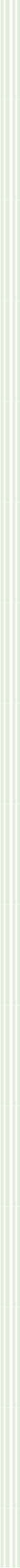 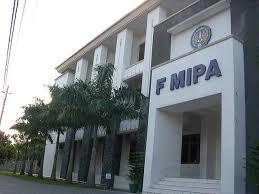 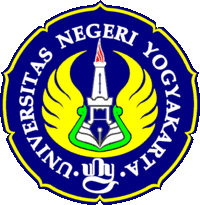 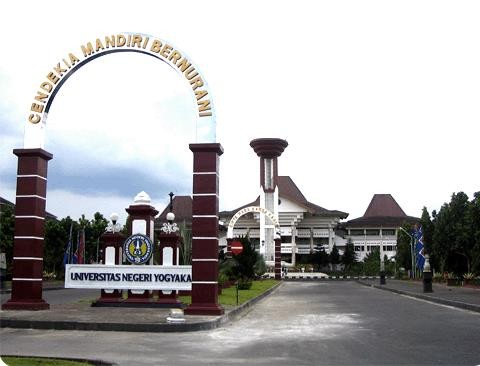 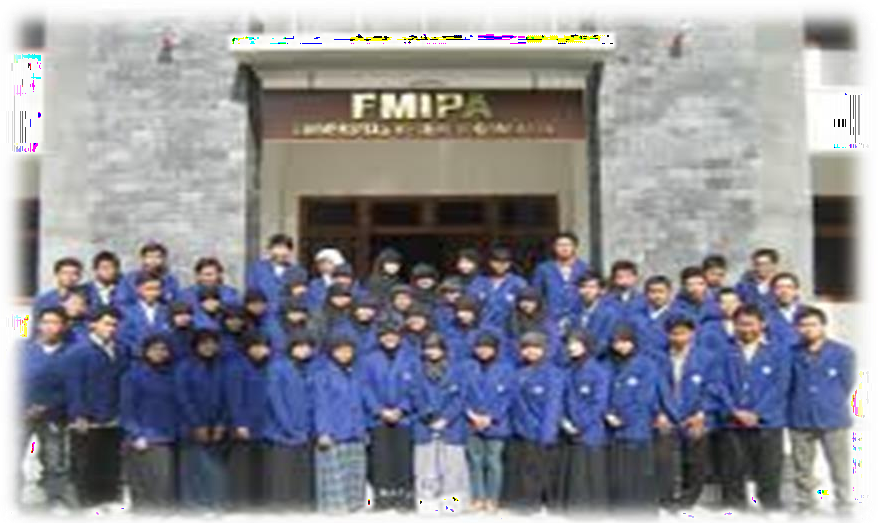 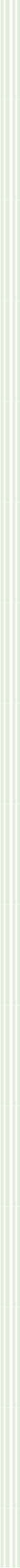 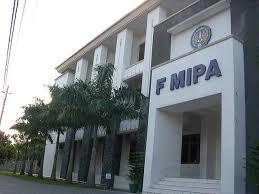 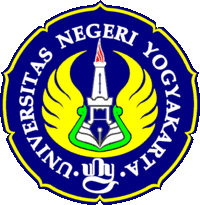 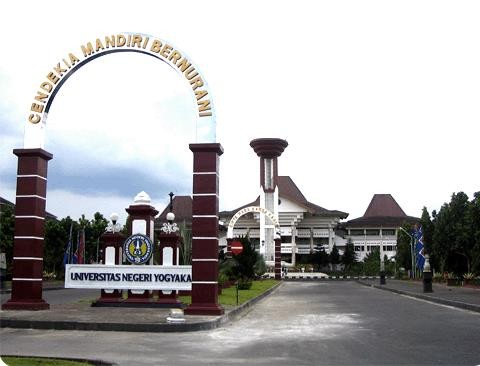 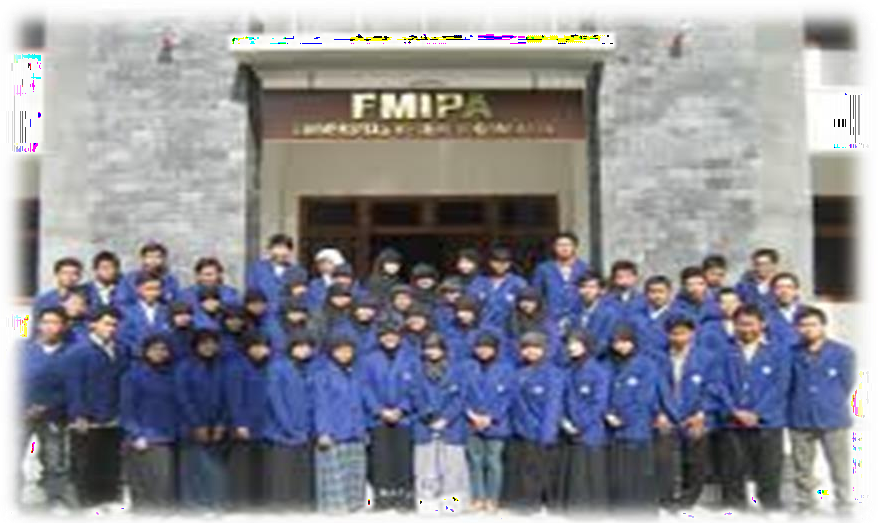 2020KURIKULUM MERDEKA BELAJAR - KAMPUS MERDEKAS1 PENDIDIKAN IPA-UNY8/4/2020KATA PENGANTARKurikulum Merdeka Belajar – Kampus Merdeka (MBKM) 2020 Prodi Pendidikan IPA FMIPA UNY disusun dalam upaya UNY untuk menindaklanjuti kebijakan Merdeka Belajar- Kampus Merdeka yang diluncurkan oleh Menteri Pendidikan dan Kebudayaan pada Tahun 2020. Penyusunan kurikulum memperhatikan Peraturan Presiden RI No. 8 Tahun 2012 tentang Kerangka Kualifikasi Nasional Indonesia (KKNI), Peraturan Menteri Pendidikan dan Kebudayaan Nomor 3 Tahun 2020 tentang Standar Nasional Pendidikan Tinggi, Peraturan Rektor No 5 Tahun 2020 tentang Kurikulum Merdeka Belajar-Kampus Merdeka Program Sarjana dan Sarjana Terapan Universitas Negeri Yogyakarta, dan Peraturan Rektor No 7 Tahun 2020 tentang Panduan Implementasi Kurikulum Merdeka Belajar-Kampus Merdeka Program Sarjana dan Sarjana Terapan Universitas Negeri Yogyakarta.Kurikulum MBKM 2020 ini mengakomodasi mahasiswa untuk memiliki kesempatan selama 1 (satu) semester atau setara dengan 20 (dua puluh) sks menempuh pembelajaran di luar program studi pada Perguruan Tinggi yang sama; dan paling lama 2 (dua) semester atau setara dengan 40 (empat puluh) sks menempuh pembelajaran pada program studi yang sama di Perguruan Tinggi yang berbeda, pembelajaran pada program studi yang berbeda di Perguruan Tinggi yang berbeda; dan/atau pembelajaran di luar Perguruan Tinggi. Dengan berdasarkan kebijakan tersebut, maka kurikulum menyediakan 3 alternatif pola masa belajar, yaitu 5-1-2, 6-1-1, dan 6-0-2. Tiga angka tersebut berturut-turut menunjukkan jumlah semester mahasiswa belajar di prodinya sendiri, jumlah semester mahasiswa mendapat kesempatan belajar di prodi lain dalam universitas yang sama, dan jumlah semester mahasiswa mendapat kesempatan belajar di prodi lain di universitas berbeda.Kurikulum MBKM 2020 Prodi Pendidikan IPA FMIPA memuat tentang visi, misi, tujuan, kompentensi lulusan, profil lulusan, daftar mata kuliah wajib dan pilihan, distribusi mata kuliah tiap semester sesuai dengan tiga pola masa belajar, dan deskripsi mata kuliah.Kami berharap kurikulum ini akan memberikan andil yang cukup besar dalam menghasilkan lulusan yang berkualitas di tingkat nasional maupun internasional serta memberikan kemudahan dalam penyelenggarakan pendidikannya.Yogyakarta, 1 Agustus 2020 Tim Penyusun Kurikulum Prodi Pend. IPA FMIPA UNYDaftar IsiPENDAHULUANLATAR BELAKANGPendidikan adalah usaha sadar dan terencana untuk mewujudkan suasana belajar dan proses pembelajaran agar peserta didik secara aktif mengembangkan potensi dirinya untuk memiliki kekuatan spiritual keagamaan, pengendalian diri, kepribadian, kecerdasan, akhlak mulia, serta ketrampilan yang diperlukan dirinya, masyarakat, bangsa dan Negara. Pendidikan berfungsi mengembangkan kemampuan dan membentuk watak serta peradaban bangsa yang bermartabat dalam rangka mencerdaskan kehidupan bangsa, bertujuan untuk berkembangnya potensi peserta didik agar menjadi manusia yang beriman dan bertakwa kepada Tuhan Yang Maha Esa, berakhlak mulia, sehat, berilmu, cakap, kreatif, mandiri, dan menjadi warga negara yang demokratis serta bertanggung jawab (UU REPUBLIK INDONESIA NOMOR 20 TAHUN 2003). Secara singkat, pendidikan menjadi harapan dan solusi untuk mewujudkan bangsa Indonesia maju yang religius, berakhlak mulia, berbudaya, dan unggul di antara bangsa-bangsa lain di dunia.Kurikulum KKNI (Kerangka Kualifikasi Nasional Indonesia) yang telah digunakan selama ini merupakan kerangka penjenjangan kualifikasi kompetensi yang dapat menyandingkan, menyetarakan, dan mengintegrasikan antara bidang pendidikan dan bidang pelatihan kerja serta pengalaman kerja dalam rangka pemberian pengakuan kompetensi kerja sesuai dengan struktur pekerjaan di berbagai sektor. Kurikulum ini diharapkan mampu menghasilkan lulusan yang terampil sesuai dengan kebutuhan lapangan kerja. Mengikuti perkembangan teknologi informasi dan komunikasi di era global yang terus berkembang dengan laju yang pesat dan mempengaruhi berbagai aspek kehidupan, maka kurikulum UNY harus secara dinamis disempurnakan. Kurikulum KKNI yang secara substantif sudah mengadopsi kebutuhan pasar kerja, harus disempurnakan mengingat lingkup pasar kerja yang berkembang di era global yang seolah tiada batas negara. Oleh karena itu, pendidikan harus mampu menciptakan lulusan yang berdaya saing tinggi bukan hanya di tingkat nasional, melainkan juga di tingkat regional dan internasional. Fakta ini menuntut perlunya transformasi pembelajaran, melalui pembentukan harmonisasi dan kerjasama pendidikan tinggi di tingkat nasional, regional, dan internasional.Potensi local daerah dan negara menjadi suatu unggulan masing-masing perguruan tinggi yang terus dikembangkan. Kebutuhan bekerjasama dan sharing best practices masing-masing perguruan tinggi menjadi tuntutan agar pemberdayaan local dan nasional menjadi bermakna dan maslahah bagi kehidupan global. Kurikulum harus memfasilitasi peserta didik untuk mengembangkan potensi personal yang unik untuk menghadapi kehidupan di Abad 21. Kurikulum seharusnya tidak kaku dan mengasumsikan bahwa semua peserta didik adalah seragam, di mana dalam suatu group diasumsikan memiliki harapan dan cita-cita yang sama, sehingga peserta didik dikondisikan mempelajari substansi/konten pembelajaran yang sama. Menyadari hal tersebut, pemerintah di tahun 2020 memberlakukan kurikulum Merdeka Belajar Kampus Merdeka. Atas dasar ini, UNY memberlakukan kurikulum Merdeka Belajar Kampus Merdeka (MBKM) sebagai penyempiurnaan kurikulum KKNI.Kebijakan Merdeka Belajar - Kampus Merdeka diimplementasikan seuai dengan Permendikbud Nomor 3 Tahun 2020 tentang Standar Nasional Pendidikan Tinggi. Pasal 18 permendikbud tersebut bahwa pemenuhan masa dan beban belajar bagi mahasiswa program sarjana atau sarjana terapan dapat dilaksanakan: 1) mengikuti seluruh proses pembelajaran dalam program studi pada perguruan tinggi sesuai masa dan beban belajar; dan 2) mengikuti proses pembelajaran di dalam program studi untuk memenuhi sebagian masa dan beban belajar dan sisanya mengikuti proses pembelajaran di luar program studi. Melalui Kurikulum Merdeka Belajar – Kampus Merdeka, mahasiswa memiliki kesempatan untuk 1 (satu) semester atau setara dengan 20 (dua puluh) sks menempuh pembelajaran di luar program studi pada Perguruan Tinggi yang sama; dan paling lama 2 (dua) semester atau setara dengan 40 (empat puluh) sks menempuh pembelajaran pada program studi yang sama di Perguruan Tinggi yang berbeda, pembelajaran pada program studi yang berbeda di Perguruan Tinggi yang berbeda; dan/atau pembelajaran di luar Perguruan Tinggi.Permendikbud No 3 Tahun 2020 memberikan hak kepada mahasiswa untuk 3 semester belajar di luar program studinya. Melalui program ini, terbuka kesempatan luas bagi mahasiswa untuk memperkaya dan meningkatkan wawasan serta kompetensinya di dunia nyata. Pembelajaran dapat terjadi di manapun, tidak hanya di ruang kelas, perpustakaan dan laboratorium, tetapi juga di desa, industri, tempat-tempat kerja, tempat- tempat pengabdian, pusat riset, maupun di masyarakat. Fleksibilitas pembelajaran dan pengalaman pembelajaran yang terfasilitasi dalam kurikulum MBKM, serta pembelajaran di luar program studi sendiri merupakan kunci pembelajaran untuk membangun harmionisasi dan keunggulan kolaboratif antar perguruan tinggi tingkat nasional, regional dan internasional yang diaharapkan mampu membangun komunitas global tanpa batas geografis dan berazas sharing.UNY memiliki visi, misi, dan tujuan yang perlu diaktualisasikan dalam kurikulum program studi di FMIPA. Visi UNY adalah menjadi universitas kependidikan unggul, kreatif, dan inovatif berlandaskan ketaqwaan, kemandirian dan kecendekiaan pada tahun 2025.VISI, MISI, DAN TUJUAN FMIPAVisi FMIPA UNY adalah “menjadi fakultas yang berkualitas unggul, dalam sikap ilmiah, kritis, kreatif dan inovatif di kawasan Asia Tenggara berlandaskan ketakwaan, kemandirian, dan kecendekiaan pada tahun 2025”.Misi FMIPA UNY adalah:Menyelenggarakan pendidikan MIPA dalam bidang kependidikan dan non kependidikan untuk menghasilkan lulusan unggul, dalam sikap ilmiah, kritis, kreatif dan inovatif, berdaya saing di	tingkat regional yang mengutamakan ketakwaan, kemandirian, dan kecendekiaan;Menyelenggarakan kegiatan penelitian MIPA untuk menemukan, mengembangkan, dan menyebarluaskan ilmu pengetahuan, dan teknologi, yang mensejahterakan individu dan masyarakat, dan mendukung pembangunan daerah dan nasional, serta berkontribusi terhadap pemecahan masalah regional dan global;Menyelenggarakan kegiatan pengabdian dan pemberdayaan masyarakat dalam bidang MIPA untuk mendorong pengembangan potensi manusia, masyarakat, dan alam serta untuk mewujudkan kesejahteraan masyarakat; danMenyelenggarakan tata kelola FMIPA yang baik dan bersih, serta membangun jejaring dan kemitraan dalam pelaksanaan otonomi perguruan tinggi.Tujuan FMIPA adalah:Menghasilkan sumberdaya manusia (lulusan) yang memiliki keunggulan akademik dan profesional dalam bidang MIPA dan Pendidikan MIPA. Berdaya saing di tingkat regional, bertakwa, mandiri, dan cendekia menjunjung tinggi nilai-nilai Pancasila.Menghasilkan penelitian MIPA dan pendidikan MIPA yang menunjang pengembangan ilmu pengetahuan dan teknologi yang mensejahterakan individu dan masyarakat, yang mendukung pembangunan daerah dan nasional serta berkontribusi terhadap pemecahan masalah regional dan global.Terwujudnya kegiatan pengabdian dan pemberdayaan masyarakat di bidang MIPA yang mendorong pengembangan potensi manusia, masyarakat, dan alam serta untuk mewujudkan kesejahteraan masyarakat; danMeningkatkan kemampuan FMIPA agar tercapai penyelenggaraan tata kelola pendidikan MIPA yang efektif dan efisien dalam pelaksanaan otonomi perguruan tinggiTAHAPAN PENYUSUNAN KURIKULUMKurikulum MBKM mengacu pada KKNI yang termaktub pada Peraturan Presiden RI No.8 tahun 2012. Pada KKNI, dikenal istilah capaian pembelajaran atau learning outcome (LO). Di samping mengacu pada KKNI, kurikulum perguruan tinggi juga berbasis OBE (Outcome Based Learning), di mana luaran hasil pendidikan tinggi ditunjukkan dengan Capaian Pembelajaran Lulusan yang merupakan kompetensi seseorang. Capaian pembelajaran merupakan kemampuan yang diperoleh melalui internalisasi pengetahuan, sikap, keterampilan, kompetensi dan akumulasi pengalaman kerja.Pengembangan kurikulum Prodi di lingkungan FMIPA UNY didasarkan atas prinsip-prinsip pengembangan kurikulum sebagai berikut:Perubahan kurikulum dipandang sebagai hal yang memang harus terjadi oleh karena perubahan ilmu, teknologi, seni dan budaya masyarakat.Pengembangan kurikulum didasarkan pada kurikulum sebelumnya melalui proses evaluasi diri, tracer study dan kajian futuristik yang mendalam.Pengembangan kurikulum merupakan kerja tim yang melibatkan dosen, mahasiswa,stakeholders dan unsur terkait lainnya.Pengembangan kurikulum Prodi di lingkungan FMIPA UNY juga mempertimbangkan beberapa hal berikut:RelevansiKurikulum dan pembelajaran Prodi di FMIPA UNY harus relevan dengan perkembangan IPTEK, kebutuhan masyarakat dan perkembangan zaman.FleksibilitasKurikulum Prodi di FMIPA UNY harus memiliki fleksibilitas horizontal dan vertikal, baik dari segi isi maupun proses implementasinya.Efektivitas dan EfisiensiKurikulum Prodi di FMIPA UNY didesain agar efektif dan efisien dalam implementasinya untuk mencapai learning outcome yang telah ditetapkan.PragmatisKurikulum Prodi di FMIPA UNY dapat diimplementasikan atau dilaksanakan dengan baik sesuai dengan keaadaan yang ada di FMIPA UNY.Adapun pihak yang terlibat dalam pengembangan kurikulum Prodi di lingkungan FMIPA UNY adalah:Pihak internal, yaitu dekanat, prodi, dan dosen yang bernaung di prodiPihak eksternal, yaitu alumni, lembaga pengguna dan industri.Secara terperinci, prosedur pengembangan kurikulum MBKM Prodi Pendidikan IPA disusun dengan merujuk kepada Peraturan Rektor No 7 Tahun 2020 tentang Panduan Implementasi Kurikulum Merdeka Belajar-Kampus Merdeka Program Sarjana dan Sarjana Terapan Universitas Negeri Yogyakarta. Prosedur pengembangan kurikulum tersebut meliputi langkah-langkah berikut: 1) Penetapan Profil Lulusan; 2) Perumusan Capaian Pembelajaran (learning outcome) utama dan tambahan; 3) Pengkajian Elemen Kompetensi; 4) Penentuan Bahan Kajian; 5) Pembentukan Mata Kuliah; 6) Penentuan Bobot sks; 7) Penyusunan Program Semester sesuai pola masa belajar 512, 611, 602; 8) Penentuan Kegiatan Pembelajaran; 9) Penentuan Sistem Asesmen/Penilaian.Ke sembilan tahapan tersebut dapat dilihat pada Gambar 1.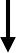 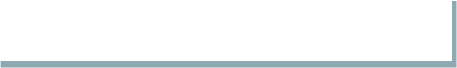 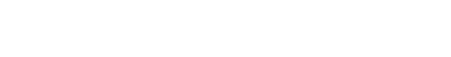 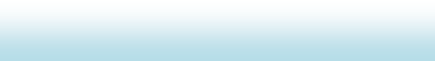 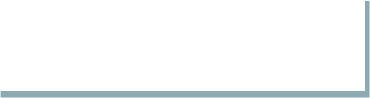 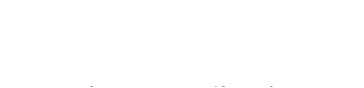 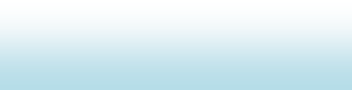 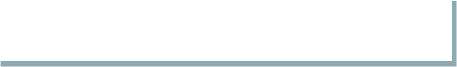 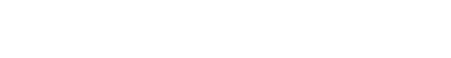 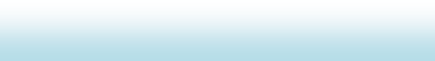 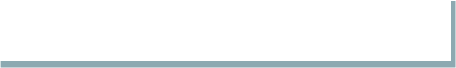 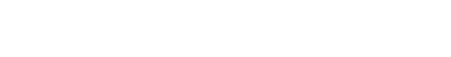 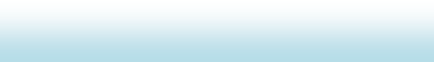 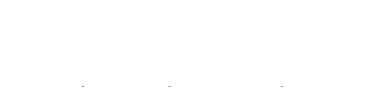 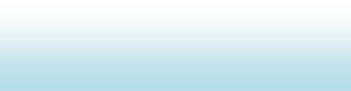 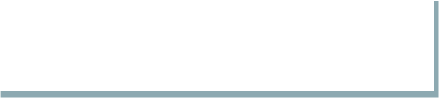 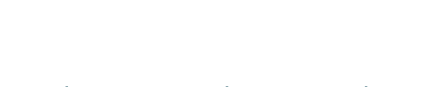 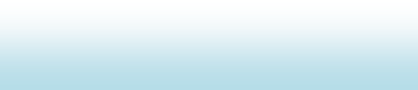 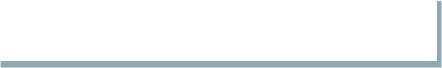 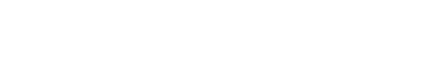 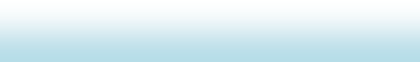 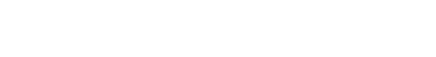 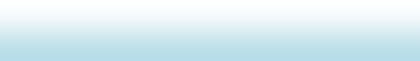 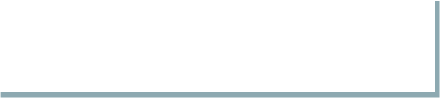 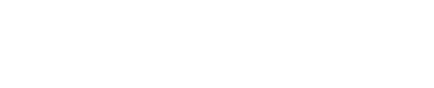 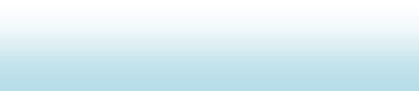 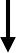 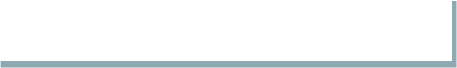 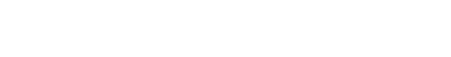 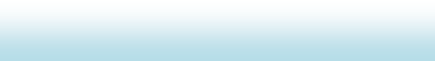 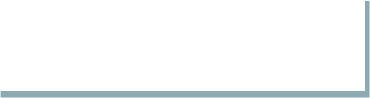 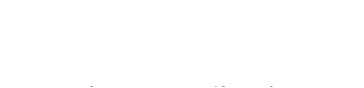 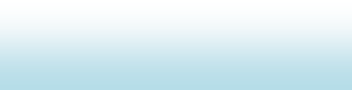 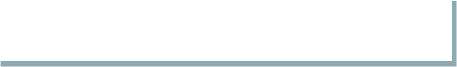 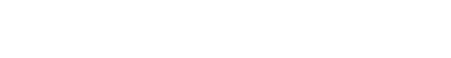 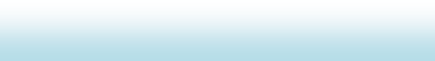 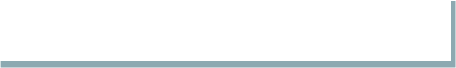 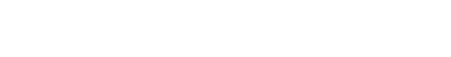 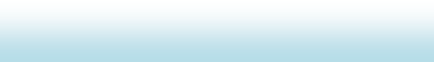 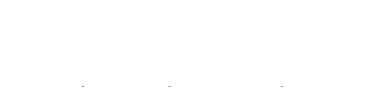 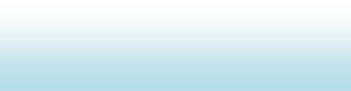 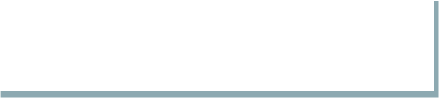 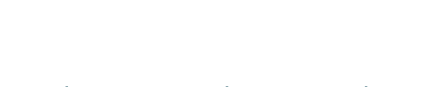 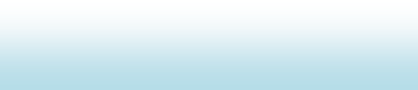 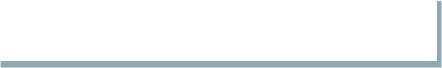 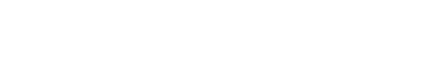 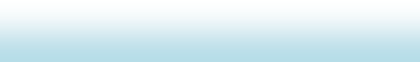 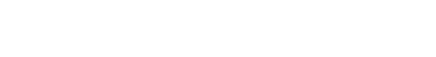 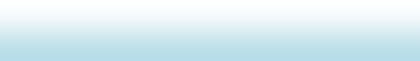 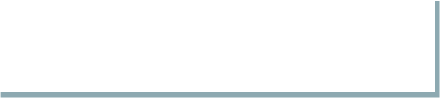 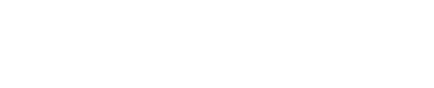 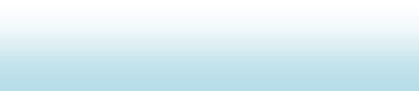 Gambar 1. Tahapan Penyusunan KurikulumKURIKULUM PROGRAM STUDI PENDIDIKAN IPAVISI KEILMUAN PENDIDIKAN IPAMengembangkan keilmuan pendidikan IPA yang unggul, kreatif, inovatif berbasis kearifan lokal dengan mengintegrasikan teknologi informasi dan komunikasi berlandaskan ketaqwaan, kemandirian dan kecendekiaan.Keberlanjutan????Basis RGPROFIL  LULUSANProfil lulusan Program Studi S1 Pendidikan IPA FMIPA UNY adalah sebagai (1) pendidik IPA SMP/MTs, (2) asisten peneliti dalam bidang IPA dan Pendidikan IPA, dan(3) pengelola sumberdaya kelas, laboratorium, atau Lembaga Pendidikan sebagaimana Tabel 1.Tabel 1. Profil Lulusan dan KompetesinyaCAPAIAN PEMBELAJARANStandar Kompetensi Lulusan dinyatakan sebagai capaian pembelajaran (program learning outcomes) sebagaimana Tabel 2.Tabel 2. Programe Learning Outcome Program StudiBAHAN KAJIANTabel 3. Hubungan Profil Utama Lulusan dengan Penguasaan KompetensiTabel 4. Kaitan Kompetensi dengan Elemen KompetensinyaKETERANGAN :PedagogikProfesionalKepribadianSosialTabel 5. Kaitan Rumusan Kompetensi Dengan Bahan KajianKETERANGAN:Kajian Ilmu PendidikanBelajar dan PembelajaranProfesi KependidikanPeserta DidikKajian Ilmu IPAIPA (Teori dan Praktek)Biologi Umum (Teori dan Praktek)Fisika Dasar (Teori dan Praktek)Kimia Umum (Teori dan Praktek)Perkembangan Pendidikan IPAIPA dan TerapannyaPembelajaran IPAPerencanaan dan Pembelajaran IPA (Teori, Prinsip dan metode Pembelajaran IPA)EvaluasiMediaPelaksanaan Pembelajaran IPAPenelitianMetodologiPenyajian IlmiahPenciri PTBahasa dan budayaKemandirian dan kearifan lokalKepribadian dan MoralTabel 6. Matrik Hubungan Mata Kuliah Wajib terhadap PLOKeterangan:	* Pilih salah satu** Kompetensi disesuaikan dengan karakteristik prodiTabel 8. Matrik Hubungan Mata Kuliah Merdeka Terhadap PLOSTRUKTUR KUIRKULUM DAN SEBARAN MATA KULIAHKarakteristik Kurikulum Prodi Pendidikan IPAKurikulum Merdeka Belajar-Kampus Merdeka Program Studi Pendidikan IPA terdiri atas 150 SKS yang disediakan dalam 3 skema cara belajar, yaitu 5-1-2, 6-1-1, dan 6-0-2. Kurikulum memiliki struktur dalam kelompok-kelompok mata kuliah sebagai berikut.Kelompok Mata Kuliah Utama adalah sejumlah mata kuliah   untuk memenuhi Capaian Pembelajaran Lulusan (CPL) utama pada program studi, yang terdiri atas mata kuliah dasar universiter, mata kuliah fakulter dan mata kuliah  program studi  (bidang studi/keahlian). Mata  kuliah  ini dapat ditempuh di luar UNY dengan skema transfer kredit.Kelompok Mata Kuliah Tambahan adalah sejumlah mata kuliah untuk memenuhi Capaian Pembelajaran Lulusan (CPL) tambahan, terdiri atas mata kuliah  tingkat  lanjut dan  mata  kuliah  unggulan/penciri/peminatan program  studi.Mata kuliah luar program studi di dalam UNY dan di luar UNY adalah mata kuliah pilihan mahasiswa untuk memenuhi pencapaian CPL utama dan tambahan yang ditempuh di dalam maupun di luar UNY.Sebaran KurikulumKurikulum	Program	Studi	Pendidikan	IPA	terdiri	atas	150	sks	yang dikelompokkan ke dalam beberapa kelompok mata kuliah dengan sebaran sebagai berikut.Tabel 9. Sebaran Mata Kuliah Program Studi S1 Pendidikan IPABerikut ini dijabarkan nama mata kuliah beserta sks pada setiap kelompok mata kuliah.Dafatr Mata Kuliah Universiter (MKU)Mata Kuliah Fakulter (MKF)Mata Kuliah Dasar Kependidikan (MDK)Mata Kuliah Praktik LapanganMata Kuliah Keterampilan Proses Pembelajaran (MKKPP)Mata Kuliah Keilmuan IPAMata Kuliah Merdeka yang dapat diambil di luar Program Studi Pendidikan IPA dan atau Luar UNYDistribusi Mata Kuliah Persemester Semester ISemester IISemester IIISemester IVSemester VSemester VISemester VIISemester VIIIPROSES PEMBELAJARANMisi PembelajaranMisi pembelajaran Program Studi Pendidikan IPA disesuaikan dengan misi Prodi yaitu; (1) menyiapkan calon pendidik dan tenaga kependidikan IPA yang berprestasi, kreatif, unggul, profesional, dan berdaya saing global; (2) mengembangkan penelitian bidang pendidikan IPAyang inovatif dan mutakhir sebagai landasan proses pendidikan dan pengabdian kepada masyarakat; (3) menyelenggarakan layanan pengabdian kepada masyarakat yang berbasis hasil penelitian pendidikan IPA; (4) menyelenggarakan internasionalisasi pendidikan IPA melalui pengokohan jejaring dan kemitraan tingkat nasional, regional, dan international, dan (5) memberdayakan semua sumber daya yang dimiliki dengan memanfaatkan rekayasa teknologi informasi dan komunikasi (ICT). Pembelajaran dilakukan dalam bentuk perkuliahan, diskusi, seminar, praktek lapangan dan penelitian pada tugas akhir dengan indikator pencapaian sesuai dengan silabus mata kuliah.Efisiensi Internal dan EksternalPencapaian misi pembelajaran didukung dengan keterlibatan pihak internal dan eksternal. Efisiensi internal dalam hal ini adalah tenaga pendidik dan kependidikan, serta sarana prasarana yang mendukung proses pembelajaran (RPS, Silabus dan lain-lain). Efisiensi tenaga pendidik dan kependidikan dapat dilakukan dengan pengorganisasian tenaga pendidik dan kependidikan sesuai dengan bidang keahliannya dan meningkatkan kualifikasi dosen untuk menempuh jenjang S3 dan meningkatkan jabatan akademik dosen sampai Guru Besar/Profesor. Begitu juga dengan penggunaan sarana prasarana disesuaikan dengan kebutuhan pembelajaran melalui standarisasi prosedur RPS, memperbaiki metode pembelajaran dengan meningkatkan fasilitas pengajar.Kesesuaian Strategi dan Metode dengan TujuanDalam mencapai tujuan pembelajaran perlu dilakukan pemilihan metode dan strategi yang digunakan, yang dalam hal ini sepenuhnya menjadi kebebasan dosen pengampu matakuliah, dengan penekanan pada tugas dosen agar lebih berfungsi sebagai fasilitator dan motivator. Kesesuaian metode dan strategi pembelajaran yang dilakukan dalam upaya untuk mencapai tujuan perkuliahan, mengharuskan dosen pengampu mengikuti isi silabus dan RPS mata kuliah yang telah dibuat untuk masing-masing mata kuliah. Strategi yang diterapkan bisa dengan memberikan praktikum, kegiatan lapangan,ceramah atau pemberian tugas individu dan kelompok, seperti penyelesaian kasus dan penyusunan makalah yang dipresentasikan dan didiskusikan di dalam kelas. Pendekatan yang digunakan apakah student-centered learning atau yang lain sesuai dengan pembelajaran kurikulum berbasis kompetensi.Kesesuaian Materi Pembelajaran dengan Tujuan Mata KuliahTujuan perkuliahan dicantumkan dalam RPS mata kuliah dan tujuan umum mata kuliah dicantumkan dalam silabus mata kuliah. Silabus dan RPS mata kuliah juga mendeskripsikan materi pembelajaran yang berisikan pokok serta sub-pokok bahasan yang akan dibicarakan selama masa perkuliahan yang sesuai dengan tujuan mata kuliah, sehingga setelah mengambil mata kuliah tersebut mahasiswa dapat mencapai apa yang diharapkan pada tujuan mata kuliah.Efisiensi dan ProduktivitasUntuk menjaga efisiensi dan produktivitas proses belajar mengajar jurusan melakukan      sistem      monitoringdan      eveluasi      proses      belajar      mengajar, yaitu monitoring kehadiran melalui daftar hadir dosen dan mahasiswa serta kontrak kuliah di awal perkuliahan yang ditandatangani oleh Ketua Program Studi, dosen dan mahasiswa. Evaluasi proses belajar mengajar juga selalu diusahakan secara terpadu oleh tim penjaminan mutu fakultas dan program studi dengan penyebaran kuesioner kepada mahasiswa untuk mengkaji proses pembelajaran dari dosen serta penyebaran kuesioner kepada dosen untuk menilai mutu soal ujian akhir, mengkaji proses pembelajaran dari mahasiswa dan mengkaji proses pelaksanaan RPS setiap semester.Struktur dan Rentang Kegiatan MengajarRPS disusun untuk 16 kali pertemuan, termasuk untuk ujian tengah semester (UTS), tugas praktek, atau tugas lapangan. Tetapi ujian akhir semester (UAS) dilaksanakan dengan waktu yang terjadwal khusus secara serempak dalam satu Universitas. Semua silabus diarsipkan, dengan tujuan agar dapat diperbaharui pada semester berikutnya dan bisa digunakan untuk setiap dosen yang akan mengampu mata kuliah tersebut. Kegiatan mengajar di prodi dikelola ketua prodi yang mengatur para dosen untuk mengajar sesuai dengan bidang keahliannya. Selama 1 semester diselenggarakan 16 kali pertemuan untuk setiap mata kuliah dengan lama waktu mengajar sesuai dengan jumlah SKS. 1 SKS samadengan 50 menit tatap muka (di kelas) atau 50 menit acara akademik terstruktur atau 50 menit kegiatan akademik mandiri.Penggunaan Teknologi InformasiPenggunaan teknologi informasi dan komunikasi dalam pembelajaran pada prodi antara lain melalui penggunaan software yang relevan untuk menyampaikkan konten pembelajaran dan alat bantu LCD untuk mempermudah akses materi dan kegiatan diskusi. Selain itu mahasiswa disediakan koneksi internet secara gratis untuk mencari bahan-bahan yang menunjang pembelajaran dan menambah wawasan ilmu pengetahuan yang sedang dipelajari.PENILAIANProses PenilaianProses pembelajaran di Program Studi Pendidikan IPA UNY, menuntut para mahasiswa memiliki kompetensi yang tinggi, oleh karena itu penilaian keberhasilan menempuh suatu mata kuliah prodidik IPA menggunakan Penilaian Acuan Norma (PAN) dengan Skala 5 atau dengan simbol A, B, C, D, dan E dengan kualifikasi sebagai berikut.Tabel 15. Konversi Nilai Angka dan HurufNilai akhir mahasiswa untuk mata kuliah harus ditentukan atas dasar sekurang- kurangnya nilai dari penilaian proses (diskusi, tugas, presentasi dan sebagainya) sebagai bentuk penilaian menggunakan assessment for learning dan assessment of learning, serta dua penilaian produk berupa Ujian Tengah Semester (UTS) dan Ujian Akhir Semester (UAS). Pembobotan tiap-tiap evaluasi diserahkan kepada dosen. Disamping itu tidak menutup kemungkinan seorang dosen memasukan unsur evaluasi berdasarkan kemampuan soft skill mahasiswa dalam menyelenggarakan pembelajaran. Mahasiswa dinyatakan lulus dan diakui secara formal oleh Prodi Pendidikan IPA setelah melaluiyudisium dan ditetapkan melalui Surat Keputusan Dekan Fakultas Matematika dan Ilmu Pengetahuan Alam (FMIPA). Persyaratan bagi mahasiswa FMIPA untuk mengikuti yudisium adalah: (1) telah lulus ujian skripsi dengan nilai sekurang-kurangnya B, dan (2). bebas administrasi di lingkungan prodi dan fakultas dan universitas (termasuk bebas pinjam dari Perpustakaan Pusat)Strategi dan Metode Penilaian Kemajuan dan Keberhasilan MahasiswaStrategi yang dilakukan untuk menilai kemajuan dan keberhasilan mahasiswa yaitu dengan memberikan sosialisasi di awal perkuliahan dan strategi pencapaiannya, menetapkan prasyarat yang harus dipenuhi mahasiswa sebelum melaksanakan perkuliahan seperti mulai kuliah dan mengumpulkan tugas tepat waktu. Metode penilaian kemajuan dan keberhasilan mahasiswa dalam menempuh beberapa mata kuliah mengacu pada standar PAP dan beberapa mata kuliah lainnya berstandar PAN sesuai dengan kurikulum berbasis kompetensi yang diterapkan prodi dimana nilai kumulatif ini diperoleh dengan mengisi form penilaian yang berisi komponen penilaian dan bobotnya. Penilaian mengacu pada kompetensi yang dicapai pada masing-masing komponen dalam RPS. Komponen- komponen penilaian mencakup diantaranya tugas, seminar, praktek, keaktifan dalam mengikuti pembelajaran serta penilaian UTS dan UAS.DESKRIPSI MATA KULIAHTabel 14. Deskripsi Mata Kuliah di Program Studi Pendidikan IPAKEMENTERIAN PENDIDIKAN DAN KEBUDAYAAN UNIVERSITAS NEGERI YOGYAKARTA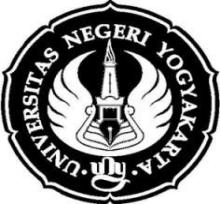 FAKULTAS MATEMATIKA DAN ILMU PENGETAHUAN ALAMRENCANA PEMBELAJARAN SEMESTERProgram Studi	: Pendidikan IPANama Mata Kuliah	: TEKNOLOGI INFORMASI DAN KOMUNIKASI DALAM PEMBELAJARAN IPAKode	: PAI6201Jumlah SKS	2Semester	2Mata Kuliah Prasyarat	: -Dosen Pengampu	: Sabar Nurohman, M.Pd dkkDeskripsi Mata Kuliah	: Mata Kuliah ini mengembangkan kompetensi mahasiswa dalam memanfaatkan berbagai aplikasi digital untuk mendukung aktivitas akademik sebagai mahasiswa dan sekaligus calon guru IPA dalam melakukan kerja ilmiah berupa analisis fenomena sains secara digital sekaligus menyajikan informasi secara digital dengan berbagai perangkat keras (hardware) maupun lunak (software) yang sudah tersedia.Kompetensi Mata Kuliah :Mahasiswa mampu memahami TIK dan penggunaannya dalam berbagai bidang kehidupanMahasiswa mampu memahami cara kerja dan bagian-bagian komputer, sistem jaringan dan cara kerja internetMahasiswa mampu menggunakan aplikasi Google for Education: Google docs, Google Spreadshet, Google Presentation, Google Form, dan Google Meet untuk berbagai kebutuhan akademikMahasiswa mampu membuat bahan ajar dan sistem penilaian online menggunakan berbagai aplikasi Learning Management System(LMS) yang tersedia: google classroom, edmodo, kahoot dan blogger.Mahasiswa mampu menggunakan Phet Simulation untuk menganalisis berbagai konsep sainsMahasiswa mampu menggunakan Tracker Video Analysis untuk menganalisis fenomena gerak secara digitalMahasiswa mampu menyusun presentasi menggunakan software PreziMahasiswa mampu memanfaatkan Mendelay untuk mengelola referensi ilmiah dalam menyusun karya ilmiahPenetapan Nilai Akhir:(Bobot nilai per subkomp) NA =  	100Referensi :Abdul kadir & Terra Ch. Triwahyuni.(2003). Pengenalan Teknologi Informasi. Yogyakarta: Penerbit ANDIEdy Irwansyah & Jurike v. Moniaga. (2014). Pengantar Teknologi Informasi. Yogyakarta : DeeppublishSabar Nurohman. (2008). Free Web-Based Learning Menggunakan Blogware Wordpress. Yogyakarta: FMIPA UNYSabar Nurohman. (2012). Menyusun Web-Based Assassment Sebagai Sistem Penilaian Otomatis Berbasis Web Menggunakan Quizstar . Artikel PPM FMIPA UNY disampaikan pada 24 November 2012.Anderson, Russell. (2012). Mastering Prezi for Business Presentations. Birmingham : Packt Publishing Ltd.Ridwan Sanjaya. (2010). Toko Online dan Gerai Bisnis Dengan Blogspot. Jakarta : Elex Media KomputindoNoProfesiKompetensi1Pendidik IPALulusan Prodidik IPA memiliki kemampuan sebagaitenaga pendidik IPA untuk tingkat SMP dan SMK2Asisten Peneliti Bidang Pendidikan IPALulusan Prodidik IPA memiliki kemampuan sebagai asisten peneliti pada bidang pendidikan IPA3Pengelola Sumberdaya Kelas, Laboratorium,Sekolah, atau Lembaga Pendidikan.Lulusan Prodidik IPA memiliki kemampuan sebagai Pengelola	Sumberdaya	Kelas,	Laboratorium,	danSekolah, atau Lembaga Pendidikan baik formal maupun non formalPLO PROGRAM STUDI PENDIDIKAN IPA S1 UNYPLO PROGRAM STUDI PENDIDIKAN IPA S1 UNYSIKAP/ ATTITUDE (A)SIKAP/ ATTITUDE (A)A1Menjunjung tinggi nilai kemanusiaan dalam menjalankan tugas berdasarkanagama, moral, dan etika;A2Menunjukkan sikap bertanggungjawab atas pekerjaan di bidang keahliannyasecara mandiriA3Bekerja sama dan memiliki kepekaan sosial serta kepedulian terhadapmasyarakat dan lingkungan;PENGETAHUAN/ KNOWLEDGE (K):PENGETAHUAN/ KNOWLEDGE (K):K1Menguasai konsep teoretis bidang keilmuan Ilmu Pengetahuan Alam (IPA) yang terdiri dari; (1) fisika (pengukuran, mekanika, kalor, getaran, gelombang bunyi, kelistrikan, kemagnetan, sistem optik dan fisika modern) dan penerapannya dalam sistem hayati (biofisika); (2) biologi (keaneka ragaman mahluk hidup, evolusi, gen, sel, sistem dalam kehidupan mahluk hidup, hubungan ekologis dan saling ketergantungan); (3) kimia (konsep partikel materi, atom dan struktur periodik, reaksi kimia, bahan kimia) dan penerapan serta pengaruhnya dalam sistem kehidupan (biokimia); dan (4) kebumian,sistem tata surya dan proses yang terjadi di dalamnyaK2menguasai	konsep   teoretis   teori	pendidikan (paedagogi); karakteristik perkembangan peserta didik; konsep teoretis kurikulum, pendekatan, strategi,model, metode, teknik, bahan ajar, media dan sumber belajar untuk pendidikan IPAK3Menguasai pengetahuan operasional lengkap tentang fungsi, cara pengoperasian instrumen IPA yang umum dan analisis data dan informasi dari instrumen tersebut; prosedur keamanan, dan keselamatan kerja di laboratoriumIPA.K4Menguasai pengetahuan tentang fungsi dan pemanfaatan teknologi khususnya teknologi informasi dan komunikasi yang relevan untuk pengembangan mutupendidikan IPA;KETERAMPILAN UMUM/ GENERAL SKILLS (GS):KETERAMPILAN UMUM/ GENERAL SKILLS (GS):GS1Mampu memanfaatkan IPTEKS dalam bidang pendidikan IPA dan mampu beradaptasi terhadap situasi yang dihadapi dalam penyelesaian masalah.GS2Menguasai konsep teoritis bidang pengetahuan pendidikan IPA yang mendalam di bidang-bidang tertentu, serta mampu memformulasikan penyelesaian masalah proseduralGS3Mampu mengambil keputusan strategis berdasarkan analisis informasi dan data, dan memberikan petunjuk dalam memilih berbagai alternatif solusi GS4Bertanggungjawab pada pekerjaan sendiri dan dapat diberi tanggungjawab atas pencapaian hasil kerja organisasi KETERAMPILAN KHUSUS/ SPECIFIC SKILLS (SS):KETERAMPILAN KHUSUS/ SPECIFIC SKILLS (SS):SS1mampu menunjukkan kinerja mandiri, bermutu, dan terukur;SS2mampu mengkaji implikasi pengembangan atau implementasi ilmu pengetahuan dan teknologi yang memperhatikan dan menerapkan nilai humaniora sesuai dengan keahliannya berdasarkan kaidah, tata cara danetika ilmiah dalam rangka menghasilkan solusi, gagasan, atau desain;SS3mampu mengambil keputusan secara tepat dalam konteks penyelesaian masalah di bidang keahliannya, berdasarkan hasil analisis informasi dandata;SS4mampu	memelihara	dan	mengembangkan	jaringan	kerja	denganpembimbing, kolega, sejawat baik di dalam maupun di luar lembaganya;SS5mampu bertanggungjawab atas pencapaian hasil kerja kelompok dan melakukan supervisi serta evaluasi terhadap penyelesaian pekerjaan yangditugaskan kepada pekerja yang berada di bawah tanggungjawabnyaPROFIL SARJANA PENDIDIKAN IPAPROFIL SARJANA PENDIDIKAN IPAPENCIRI PROGRAM STUDIPENCIRI LEMBAGA/INSTITUSI (FAKULTAS/UNIV)PENCIRI LEMBAGA/INSTITUSI (FAKULTAS/UNIV)PROFIL SARJANA PENDIDIKAN IPAPROFIL SARJANA PENDIDIKAN IPAKOMPETENSIUTAMA(40% - 80%)KOMPETENSIPENDUKUNG (20% - 40%)KOMPETENSILAINNYA (0% - 30%)Pendidik IPAMenguasai teori – teori belajar dan prinsip - prinsip pembelajaran IPA terkini.Mampumengembangkan kegiatan pembelajaran	IPA dengan menggunakan teori – teori terkini untuk	menghadapi tantangan		dan tuntutan global.Mampumengembangkan teknik		-	teknik penilaian pembelajaran		IPA yang	variatif			dan komprehensif.Mampumemanfaatkan teknologi		informasi dan		komunikasi secara	kreatif		dan inovatif				untuk kepentingan pembelajaran IPA.Melakukan tindakan reflektif	untuk peningkatan kualitas pembelajaran			IPA dengan memanfaatkan		hasil penilaian				dan evaluasi pembelajaran IPA.Menguasai	standar kompetensi		dankompetensi	dasar mata pelajaran IPAMemanfaatkan teknologi	informasiMempunyai karakter diri yang kuat,beriman dan bertakwa kepada Tuhan YME.Menguasai karakteristik peserta didik dari aspek			fisik, moral,	spiritual, sosial,		kultural, emosional		dan intelektualMenunjukkan ketrampilan membaca		dan menulis	naskah secara sistematis dan estetis.Mampu melakukan		dan melibatkan		diri dalam	penelitian baik		dalambidang	IPA maupun pendidikan maematika.Menampilkan diri sebagai pribadi yang	jujur, berakhlak mulia, dan teladan bagi peserta didik dan masyarakat.Menunjukkan keterampilan menyimak, membaca, menulis,		dan berbicara	dalam bahasa Indonesiadan	bahasa inggris.Memfasilitasi pengembangan potensi	pesertadidik	untuk mengaktualisasikan berbagai potensi yang dimilikiMenunjukkan sikap kompetitif, sportif, dan etos kerja untuk mendapatkan hasil yang terbaik dalam bidang IPTEK.Menunjukkan kemampuan menganalisis fenomena alam dan sosial			sesuai dengan	kekhasan daerah		masing- masingMenghasilkan karya kreatif baik individu	maupun kelompokMenjaga kesehatan dan keamanan diri, kebugaran jasmani, serta kebersihan lingkunganBerpartisipasi dalam	dalam penegakan aturan – aturan sosial.PROFIL SARJANA PENDIDIKAN IPAPROFIL SARJANA PENDIDIKAN IPAPENCIRI PROGRAM STUDIPENCIRI LEMBAGA/INSTITUSI (FAKULTAS/UNIV)PENCIRI LEMBAGA/INSTITUSI (FAKULTAS/UNIV)PROFIL SARJANA PENDIDIKAN IPAPROFIL SARJANA PENDIDIKAN IPAKOMPETENSIUTAMA(40% - 80%)KOMPETENSIPENDUKUNG (20% - 40%)KOMPETENSILAINNYA (0% - 30%)dan	komunikasi untuk mengembangkan diri sebagai	guru	IPA profesional.Menguasai materi, struktur, konsep, dan pola pikir keilmuan IPAMengembangkan materi pembelajaran IPA	secara	kreatif sesuai dengan kaidah–	kaidah	didaktis matematik.Menguasai pengetahuan		yang diperlukan	untuk mengembangkan IPA dan pendidikan IPAMengembangkan keprofesionalan secara berkelanjutan dengan	melakukan Penelitian		sebagai tindakan reflektif dan evaluatif.Membangun		serta menerapkan informasi, pengetahuan			dan teknologi	secara logis, kritis, kreatif, dan inovatif.Bertindak sesuai norma	agama, hukum, sosial dan kebudayaan nasional IndonesiaMenampilkan diri sebagai pribadi yang mantap,	stabil,dewasa,	arif,bijaksana	dan berwibawaBeradaptasi		di tempat betugas di seluruh	wilayah Republik Indonesia		yang memiliki keragaman sosial budaya.Menunjukkan kemampuan menganalisis dan memecahkan berbagai permasalahan baik	dalam bidang pendidikan maupun	dalam bidang kemasyarakatan.PROFIL SARJANA PENDIDIKAN IPAPROFIL SARJANA PENDIDIKAN IPAPENCIRI PROGRAM STUDIPENCIRI LEMBAGA/INSTITUSI (FAKULTAS/UNIV)PENCIRI LEMBAGA/INSTITUSI (FAKULTAS/UNIV)PROFIL SARJANA PENDIDIKAN IPAPROFIL SARJANA PENDIDIKAN IPAKOMPETENSIUTAMA(40% - 80%)KOMPETENSIPENDUKUNG (20% - 40%)KOMPETENSILAINNYA (0% - 30%)Menunjukkan etos kerja,	tanggung jawab yang tinggi, rasa percaya diri, rajin, ulet, tekun, pantang menyerah, tangguh, dan bangga menjadi guru IPA.Menjunjung tinggi kode etik profesi guru.Mengembangkan diri secara		optimal dengan memanfaatkan kelebihan			diri, menyadari kekurangan,				dan bersikap		terbuka terhadap	masukan dari pihak lain.Berkomunikasi secara	efektif, empatik dan santun dengan	sesamapendidik,	tenaga kependidikan,atasan atau pimpinan, orang tua dan masyarakat.Bersikap inklusif, bertindak objektif serta	tidakdiskriminatif	karena pertimbangan			jenis kelamin, agama, ras, kondisi		fisik, latarbelakang keluarga dan status sosial ekonomi.Berkomunikasi dengan			komunitas profesi		guru		dan profesi	lain	secara lisan dan tulisan ataubentuk lain.PROFIL SARJANA PENDIDIKAN IPAPROFIL SARJANA PENDIDIKAN IPAPENCIRI PROGRAM STUDIPENCIRI LEMBAGA/INSTITUSI (FAKULTAS/UNIV)PENCIRI LEMBAGA/INSTITUSI (FAKULTAS/UNIV)PROFIL SARJANA PENDIDIKAN IPAPROFIL SARJANA PENDIDIKAN IPAKOMPETENSIUTAMA(40% - 80%)KOMPETENSIPENDUKUNG (20% - 40%)KOMPETENSILAINNYA (0% - 30%)Mampumengendalikan situasi	dan	kondisi yang ada serta mudah beradaptasi terhadap perubahan lingkungan.Berpartisipasi dalam kehidupan bermasyarakat, berbangsa,	danbernegara         secarademokratis       dalamwadah	Negara Kesatuan Republik Indonesia.Menghargai adanya perbedaan pendapat dan	berempati terhadap orang lain.KELOMPOK KOMPETENSIRUMUSAN KOMPETENSIJENIS KOMPETENSIJENIS KOMPETENSIJENIS KOMPETENSIJENIS KOMPETENSIKELOMPOK KOMPETENSIRUMUSAN KOMPETENSIABCDUTAMA1Menguasai teori – teori belajar dan prinsip - prinsip pembelajaran IPA terkini.√UTAMA2Mampu mengembangkan kegiatan pembelajaran IPA dengan menggunakan teori– teori terkini untuk menghadapi tantangan dan tuntutan global.√UTAMA3Mampu mengembangkan teknik - teknik penilaian pembelajaran IPA yang variatif dankomprehensif√UTAMA4Mampu memanfaatkan teknologi informasi dan komunikasi secara kreatif dan inovatifuntuk kepentingan pembelajaran IPA.√UTAMA5Melakukan tindakan reflektif untuk peningkatan kualitas pembelajaran IPA dengan memanfaatkan hasil penilaian danevaluasi pembelajaran IPA.√UTAMA6Menguasai standar kompetensi dankompetensi dasar mata pelajaran IPA√7Memanfaatkan teknologi informasi dan komunikasi untuk mengembangkan dirisebagai guru IPA profesional.√8Menguasai materi, struktur, konsep, dan polapikir keilmuan IPA.√9Mengembangkan materi pembelajaran IPA secara kreatif sesuai dengan kaidah – kaidahdidaktis matematik.√10Menguasai pengetahuan yang diperlukan untuk mengembangkan IPA dan pendidikanIPA√11Mengembangkan keprofesionalan secaraberkelanjutan dengan melakukan Penelitian sebagai tindakan reflektif dan evaluatif.√12Membangun serta menerapkan informasi,pengetahuan dan teknologi secara logis, kritis, kreatif, dan inovatif.√13Bertindak sesuai norma agama, hukum, sosialdan kebudayaan nasional Indonesia.√14Menampilkan diri sebagai pribadi yang mantap, stabil, dewasa, arif, bijaksana danberwibawa.√15Menunjukkan etos kerja, tanggung jawab yang tinggi, rasa percaya diri, rajin, ulet, tekun, pantang menyerah, tangguh, danbangga menjadi guru IPA.√16Menjunjung tinggi kode etik profesi guru.√18Mengembangkan diri secara optimal dengan memanfaatkan kelebihan diri, menyadari kekurangan, dan bersikap terbuka terhadapmasukan dari pihak lain.√19Berkomunikasi secara efektif, empatik dan santun dengan sesama pendidik, tenagakependidikan, atasan atau pimpinan, orang tua dan masyarakat.√20Bersikap inklusif, bertindak objektif serta tidak diskriminatif karena pertimbangan jenis kelamin, agama, ras, kondisi fisik, latarbelakang keluarga dan status sosialekonomi.√21Berkomunikasi dengan komunitas profesi guru dan profesi lain secara lisan dan tulisanatau bentuk lain.√22Mampu mengendalikan situasi dan kondisi yang ada serta mudah beradaptasi terhadapperubahan lingkungan.√23Berpartisipasi dalam kehidupanbermasyarakat, berbangsa, dan bernegara√secara demokratis dalam wadah NegaraKesatuan Republik Indonesia.24Menghargai adanya perbedaan pendapat danberempati terhadap orang lain.√PENDUKUNG1Mempunyai karakter diri yang kuat,berimandan bertakwa kepada Tuhan YME.√PENDUKUNG2Menguasai karakteristik peserta didik dari aspek fisik, moral, spiritual, sosial, kultural,emosional dan intelektual.√PENDUKUNG3Menunjukkan ketrampilan membaca danmenulis naskah secara sistematis dan estetis.√PENDUKUNG4Mampu melakukan dan melibatkan diri dalampenelitian baik dalam bidang IPA maupun pendidikan IPA.√PENDUKUNG5Menampilkan diri sebagai pribadi yang jujur,berakhlak mulia, dan teladan bagi peserta didik dan masyarakat.√PENDUKUNG6Menunjukkan keterampilan menyimak, membaca, menulis, dan berbicara dalambahasa Indonesia dan bahasa inggris.√PENDUKUNG7Beradaptasi di tempat betugas di seluruh wilayah Republik Indonesia yang memilikikeragaman sosial budaya.√PENDUKUNG8Menunjukkan kemampuan menganalisis dan memecahkan berbagai permasalahan baik dalam bidang pendidikan maupun dalambidang kemasyarakatan√LAINNYA1Memfasilitasi pengembangan potensi pesertadidik untuk mengaktualisasikan berbagai potensi yang dimiliki.√LAINNYA2Menunjukkan sikap kompetitif, sportif, dan etos kerja untuk mendapatkan hasil yangterbaik dalam bidang IPTEK.√√LAINNYA3Menunjukkan kemampuan menganalisisfenomena alam dan sosial sesuai dengan kekhasan daerah masing-masing.√LAINNYA4Menghasilkan karya kreatif baik individumaupun kelompok.√LAINNYA5Menjaga kesehatan dan keamanan diri, kebugaran jasmani, serta kebersihanlingkungan.√LAINNYA6Berpartisipasi dalam dalam penegakan aturan– aturan sosial√RUMUSAN KOMPETENSIBAHAN KAJIANBAHAN KAJIANBAHAN KAJIANBAHAN KAJIANBAHAN KAJIANBAHAN KAJIANBAHAN KAJIANBAHAN KAJIANBAHAN KAJIANBAHAN KAJIANBAHAN KAJIANBAHAN KAJIANBAHAN KAJIANBAHAN KAJIANBAHAN KAJIANBAHAN KAJIANBAHAN KAJIANBAHAN KAJIANRUMUSAN KOMPETENSIABCDEFGHIJKLMNOPQRMenguasai teori – teori belajar dan prinsip - prinsippembelajaran IPA terkini.√√Mampu mengembangkan kegiatan pembelajaran IPA dengan menggunakan teori – teori terkini untukmenghadapi tantangan dan tuntutan global.√√Mampu mengembangkan kegiatan pembelajaran IPA dengan menggunakan teori – teori terkini untukmenghadapi tantangan dan tuntutan global.√Mampu mengembangkan teknik - teknik penilaianpembelajaran IPA yang variatif dan komprehensif√Mampu	memanfaatkan	teknologi		informasi		dan komunikasi	secara	kreatif	dan	inovatif	untukkepentingan pembelajaran IPA.√Mampu	memanfaatkan	teknologi		informasi		dan komunikasi	secara	kreatif	dan	inovatif	untukkepentingan pembelajaran IPA.Melakukan	tindakan	reflektif	untuk	peningkatankualitas pembelajaran IPA dengan memanfaatkan hasil penilaian dan evaluasi pembelajaran IPA.√√Menguasai standar kompetensi dan kompetensi dasarmata pelajaran IPA√Menguasai standar kompetensi dan kompetensi dasarmata pelajaran IPAMemanfaatkan teknologi informasi dan komunikasi untuk	mengembangkan	diri	sebagai	guru	IPAprofesional.√Menguasai materi, struktur, konsep, dan pola pikirkeilmuan IPA.√√√√√√Menguasai materi, struktur, konsep, dan pola pikirkeilmuan IPA.√√√√√Mengembangkan materi   pembelajaran   IPA   secarakreatif sesuai dengan kaidah – kaidah didaktis IPA.√√√√√√√√Menguasai	pengetahuan	yang	diperlukan	untukmengembangkan IPA dan pendidikan IPA√Menguasai	pengetahuan	yang	diperlukan	untukmengembangkan IPA dan pendidikan IPAMengembangkan keprofesionalan secara berkelanjutan dengan melakukan Penelitian sebagai tindakan reflektifdan evaluatif.√√√Membangun serta menerapkan informasi, pengetahuandan teknologi secara logis, kritis, kreatif, dan inovatif.√Membangun serta menerapkan informasi, pengetahuandan teknologi secara logis, kritis, kreatif, dan inovatif.√Bertindak sesuai norma agama, hukum, sosial dan kebudayaan nasional Indonesia.√Menampilkan diri sebagai pribadi yang mantap, stabil,dewasa, arif, bijaksana dan berwibawa.√Menampilkan diri sebagai pribadi yang mantap, stabil,dewasa, arif, bijaksana dan berwibawa.√Menunjukkan etos kerja, tanggung jawab yang tinggi,rasa percaya diri, rajin, ulet, tekun, pantang menyerah, tangguh, dan bangga menjadi guru IPA.√Menjunjung tinggi kode etik profesi guru.√Mengembangkan	diri	secara	optimal	denganmemanfaatkan kelebihan diri, menyadari kekurangan, dan bersikap terbuka terhadap masukan dari pihak lain.√Berkomunikasi secara efektif, empatik dan santundengan sesama pendidik, tenaga kependidikan, atasan atau pimpinan,  orang tua dan masyarakat.√Berkomunikasi secara efektif, empatik dan santundengan sesama pendidik, tenaga kependidikan, atasan atau pimpinan,  orang tua dan masyarakat.√Bersikap inklusif, bertindak objektif serta tidak diskriminatif karena pertimbangan jenis kelamin, agama, ras, kondisi fisik, latarbelakang keluarga danstatus sosial ekonomi.√Berkomunikasi dengan komunitas profesi guru danprofesi lain secara lisan dan tulisan atau bentuk lain.√Berkomunikasi dengan komunitas profesi guru danprofesi lain secara lisan dan tulisan atau bentuk lain.√Mampu mengendalikan situasi dan kondisi yang ada serta	mudah	beradaptasi	terhadap	perubahanlingkungan.√Berpartisipasi	dalam	kehidupan	bermasyarakat, berbangsa, dan bernegara secara demokratis dalamwadah Negara Kesatuan Republik Indonesia.√Berpartisipasi	dalam	kehidupan	bermasyarakat, berbangsa, dan bernegara secara demokratis dalamwadah Negara Kesatuan Republik Indonesia.Menghargai adanya perbedaan pendapat dan berempatiterhadap orang lain.√Mempunyai	karakter   diri	yang kuat,beriman   danbertakwa kepada Tuhan YME.√Mempunyai	karakter   diri	yang kuat,beriman   danbertakwa kepada Tuhan YME.√Menguasai karakteristik peserta didik dari aspek fisik, moral,	spiritual,	sosial,	kultural,	emosional	danintelektual.√Menunjukkan	ketrampilan	membaca	dan	menulisnaskah secara sistematis dan estetis.√Menunjukkan	ketrampilan	membaca	dan	menulisnaskah secara sistematis dan estetis.Mampu melakukan dan melibatkan diri dalam penelitianbaik dalam bidang IPA maupun pendidikan IPA.√√Menampilkan diri sebagai pribadi yang jujur, berakhlakmulia, dan teladan bagi peserta didik dan masyarakat.√Menampilkan diri sebagai pribadi yang jujur, berakhlakmulia, dan teladan bagi peserta didik dan masyarakat.√Menunjukkan	keterampilan	menyimak,	membaca, menulis, dan berbicara dalam bahasa Indonesia danbahasa inggris.√Beradaptasi di tempat betugas di seluruh wilayah Republik Indonesia yang memiliki keragaman sosialbudaya.√Beradaptasi di tempat betugas di seluruh wilayah Republik Indonesia yang memiliki keragaman sosialbudaya.Menunjukkan	kemampuan	menganalisis	danmemecahkan berbagai permasalahan baik dalam bidang pendidikan maupun dalam bidang kemasyarakatan√Memfasilitasi pengembangan potensi peserta didik untuk	mengaktualisasikan	berbagai	potensi	yangdimiliki.√Memfasilitasi pengembangan potensi peserta didik untuk	mengaktualisasikan	berbagai	potensi	yangdimiliki.√Menunjukkan sikap kompetitif, sportif, dan etos kerja untuk mendapatkan hasil yang terbaik dalam bidangIPTEK.√Menunjukkan kemampuan menganalisis fenomena alam dan sosial sesuai dengan kekhasan daerah masing-masing.√Menunjukkan kemampuan menganalisis fenomena alam dan sosial sesuai dengan kekhasan daerah masing-masing.√Menghasilkan karya kreatif baik individu maupunkelompok..√Menjaga kesehatan dan keamanan diri, kebugaranjasmani, serta kebersihan lingkungan.√Menjaga kesehatan dan keamanan diri, kebugaranjasmani, serta kebersihan lingkungan.√Berpartisipasi dalam dalam penegakan aturan – aturansocial√NoKodeMata KuliahProgram Learning OutcomesProgram Learning OutcomesProgram Learning OutcomesProgram Learning OutcomesProgram Learning OutcomesProgram Learning OutcomesProgram Learning OutcomesProgram Learning OutcomesProgram Learning OutcomesProgram Learning OutcomesProgram Learning OutcomesProgram Learning OutcomesProgram Learning OutcomesNoKodeMata KuliahAttitudeAttitudeAttitudeAttitudeAttitudeAttitudeKnowledgeKnowledgeKnowledgeKnowledgeKnowledgeGenaral SkillGenaral SkillGenaral SkillGenaral SkillSpesific SkillSpesific SkillSpesific SkillSpesific SkillSpesific SkillNoKodeMata KuliahA1A1A2A2A3A3K1K1K2K3K4GS1GS2GS3GS4SS1SS2SS3SS4SS51MKU6201Pendidikan Agama Islam*√√√√√√2MKU6202Pendidikan Agama Katolik*√√√√√√3MKU6203Pendidikan Agama KristenProtestan*√√√√√√4MKU6204Pendidikan Agama Hindu*√√√√√√5MKU6205Pendidikan Agama Budha*√√√√√√6MKU6206Pendidikan Agama Konghucu*√√√√√√7MKU6207Pendidikan Kewarganegaraan√√√√√√√√√√8MDK6201Ilmu Pendidikan√√√√√√√√√√√√9IPA6201Matematika untuk IPA√√√√√√√√√√√√√√10IPA6302IPA Dasar√√√√√√√√√√√√√√11IPA6303Biologi Umum I√√√√√√√√√√√√√√12IPA6304Fisika Dasar I√√√√√√√√√√√√√√13IPA6305Kimia Umum I√√√√√√√√√√√√√√14MKU6208Pancasila√√√√√√√√15MKU6209Bahasa Indonesia√√√√√√√√√√16MKU6211Bahasa Inggris√√√√√√√√√√17MDK6203Manajemen Pendidikan√√√√√√√√√√√√√18IPA6307Biologi Umum II√√√√√√√√√√√√√√19IPA6308Fisika Dasar II√√√√√√√√√√√√√√20IPA6309Kimia Umum II√√√√√√√√√√√√√√21IPA6206Alat Ukur dan Metode PengukuranIPA√√√√√√√√√√√√√√22PAI6201Teknologi Informasi danKomunikasi IPA√√√√√√√√√√√√√√√√23MKU6212Transformasi Digital√√√√√√√√√√√√√√√√24FMI6202Statistika **√√√√√√√√√√√√√√√NoKodeMata KuliahProgram Learning OutcomesProgram Learning OutcomesProgram Learning OutcomesProgram Learning OutcomesProgram Learning OutcomesProgram Learning OutcomesProgram Learning OutcomesProgram Learning OutcomesProgram Learning OutcomesProgram Learning OutcomesProgram Learning OutcomesProgram Learning OutcomesProgram Learning OutcomesNoKodeMata KuliahAttitudeAttitudeAttitudeAttitudeAttitudeAttitudeKnowledgeKnowledgeKnowledgeKnowledgeKnowledgeGenaral SkillGenaral SkillGenaral SkillGenaral SkillSpesific SkillSpesific SkillSpesific SkillSpesific SkillSpesific SkillNoKodeMata KuliahA1A1A2A2A3A3K1K1K2K3K4GS1GS2GS3GS4SS1SS2SS3SS4SS525MKU6213Kreativitas, Inovasi, danKewirausahaan√√√√√√√√√√√√26MDK6202Psikologi Pendidikan√√√√√√√√√√√√√27FMI6201Kajian MIPA√√√√√√√√√√√√√28IPA6311Kajian IPA Sekolah I√√√√√√√√√√√√√√√29PIA6303Pengelolaan dan Teknik Lab IPA√√√√√√√√√√√√√√√√√√√30IPA6310Ilmu Pengetahuan Bumi danAntariksa√√√√√√√√√√√√√√31IPA6215Listrik dan Magnet dalamKehidupan√√√√√√√√√√√√√√32MKU6210Literasi Sosial dan Kemanusiaan√√√√√√√√√√√√√33MDK6204Sosiologi dan AntropologiPendidikan√√√√√√√√√√√√√34IPA6316Kajian IPA Sekolah II√√√√√√√√√√√√√√√35PIA6302Strategi Pembelajaran IPA√√√√√√√√√√√√36PIA6305Media Pembelajaran IPA√√√√√√√√√√√√√37IPA6318Struktur Fungsi Hewan√√√√√√√√√√√√√√√38IPA6212Ilmu Lingkungan√√√√√√√√√√√√√√39PIA6310Metodologi Penelitian Pendidikan IPA√√√√√√√√√√√√√40IPA6317Kajian IPA Sekolah III√√√√√√√√√√√√√√√41PIA6206Kurikulum dan Pembelajaran IPA√√√√√√√√√√√√42PIA6204Penilaian Pembelajaran IPA√√√√√√√√√√√√√43IPA6213Bioteknologi√√√√√√√√√√√√√√44IPA6221Sciencepreneur√√√√√√√√√√√√√√45PIA6207STEM√√√√√√√√√√√√√√46PEN6201Pembelajaran Mikro√√√√√√√√√√√√√√√√NoKodeMata KuliahProgram Learning OutcomesProgram Learning OutcomesProgram Learning OutcomesProgram Learning OutcomesProgram Learning OutcomesProgram Learning OutcomesProgram Learning OutcomesProgram Learning OutcomesProgram Learning OutcomesProgram Learning OutcomesProgram Learning OutcomesProgram Learning OutcomesProgram Learning OutcomesNoKodeMata KuliahAttitudeAttitudeAttitudeAttitudeAttitudeAttitudeKnowledgeKnowledgeKnowledgeKnowledgeKnowledgeGenaral SkillGenaral SkillGenaral SkillGenaral SkillSpesific SkillSpesific SkillSpesific SkillSpesific SkillSpesific SkillNoKodeMata KuliahA1A1A2A2A3A3K1K1K2K3K4GS1GS2GS3GS4SS1SS2SS3SS4SS547PIA6311IPA Terintegrasi dan Pembelajarannya√√√√√√√√√√√√48IPA6219Biofisika√√√√√√√√√√√√√√√49IPA6220Sains Industri Berbasis Budaya√√√√√√√√√√√√√√√√50PIA6208Kearifan Lokal dalam Pembelajaran IPA√√√√√√√√√√√√√√51IPA6314Struktur Fungsi Tumbuhan√√√√√√√√√√√√√√52PIA6209Videografi√√√√√√√√√√√√√√53PEN6601Praktik Kependidikan√√√√√√√√√√√√√√√√√√√√54MKU6614Kuliah Kerja Nyata (KKN)√√√√√√√√√√√√√√√√√√55PIA6812Tugas Akhir√√√√√√√√√√√√√√√√√√√√NoOpsi Tempat Pengambilan Mata KuliahMata Kuliah MerdekaProgram Learning OutcomesProgram Learning OutcomesProgram Learning OutcomesProgram Learning OutcomesProgram Learning OutcomesProgram Learning OutcomesProgram Learning OutcomesProgram Learning OutcomesProgram Learning OutcomesProgram Learning OutcomesProgram Learning OutcomesProgram Learning OutcomesProgram Learning OutcomesNoOpsi Tempat Pengambilan Mata KuliahMata Kuliah MerdekaAttitudeAttitudeAttitudeAttitudeKnowledgeKnowledgeKnowledgeKnowledgeKnowledgeKnowledgeGenaral SkillGenaral SkillGenaral SkillGenaral SkillSpesific SkillSpesific SkillSpesific SkillSpesific SkillSpesific SkillNoOpsi Tempat Pengambilan Mata KuliahMata Kuliah MerdekaA1A1A2A3K1K1K1K2K3K4GS1GS2GS3GS4SS1SS2SS3SS4SS51Manajemen/PGSDManajemen Berbasis Sekolah√√√√√√√√√2Fisika/ElektronikaKeterampilan Elektronika√√√√√√√√√√√√√√3BiologiIlmu Tanah√√√√√√√√√√√√√4KimiaKeterampilan Kimia√√√√√√√√√√5UINSains dan Agama√√√√√√√6MatematikaTeori Respon Butir√√√√√√√√√√√7TIKAnimasi√√√√√√√√√NoOpsi Tempat Pengambilan Mata KuliahMata Kuliah MerdekaProgram Learning OutcomesProgram Learning OutcomesProgram Learning OutcomesProgram Learning OutcomesProgram Learning OutcomesProgram Learning OutcomesProgram Learning OutcomesProgram Learning OutcomesProgram Learning OutcomesProgram Learning OutcomesProgram Learning OutcomesProgram Learning OutcomesProgram Learning OutcomesNoOpsi Tempat Pengambilan Mata KuliahMata Kuliah MerdekaAttitudeAttitudeAttitudeAttitudeKnowledgeKnowledgeKnowledgeKnowledgeKnowledgeKnowledgeSpesific SkillSpesific SkillSpesific SkillSpesific SkillSpesific SkillNoOpsi Tempat Pengambilan Mata KuliahMata Kuliah MerdekaA1A1A2A3K1K1K1K2K3K4GS1GS2GS3GS4SS1SS2SS3SS4SS58BiologiIlmu Kesehatan√√√√√√√√√√√√√9FisikaTermodinamika√√√√√√√√√√√√√10TIK/mekatronikaRobotika√√√√√√√√√√√√√√11UINIlmu falaq√√√√√√√√√√12FisikaAstronomi√√√√√√√√√√√√√13MatematikaStatistika terapan√√√√√√√√√√√√√√14Bahasa InggrisKomunikasi Bahasa Inggris Lisan dan Tulisan√√√√√√√√15KimiaBiokimia√√√√√√√√√√√√√16FisikaOptika√√√√√√√√√√√√√17KimiaBiokimia Lanjut√√√√√√√√√√√√√18geografiIlmu Kebumian√√√√√√√√√√√√√19geografiMitigasi Bencana√√√√√√√√√√√√√20UNNES/UNESAEtnoscience√√√√√√√√√√√√√Sebaran Mata KuliahPola 1(5-1-2)Pola 2(6-1-1)Pola 3(6-0-2)Mata Kuliah Program Studi848484Mata Kuliah Universiter161616Mata Kuliah Fakulter444Mata Kuliah Dasar Kependidikan888Mata Kuliah Luar Prodi dalam UNY10180Mata Kuliah di Luar UNY282038Jumlah150150150NoKodeMata KuliahSKSSKSSKSSKSNoKodeMata KuliahTPLJumlah1MKU6201Pendidikan Agama Islam*222MKU6202Pendidikan Agama Katolik*223MKU6203Pendidikan Agama Kristen Protestan*224MKU6204Pendidikan Agama Hindu*225MKU6205Pendidikan Agama Budha*226MKU6206Pendidikan Agama Konghucu*227MKU6207Pendidikan Kewarganegaraan228MKU6208Pancasila229MKU6209Bahasa Indonesia**2210MKU6210Literasi Sosial dan Kemanusiaan2211MKU6211Bahasa Inggris**2212MKU6212Transformasi Digital2213MKU6213Kreativitas, Inovasi, danKewirausahaan**2216NoKodeMata KuliahSKSSKSSKSSKSNoKodeMata KuliahTPLJumlah1FMI6201Wawasan dan Kajian MIPA222FMI6202Statistika **22Jumlah4NoKodeMata KuliahSKSSKSSKSSKSNoKodeMata KuliahTPLJumlah1MDK6201Ilmu Pendidikan222MDK6202Psikologi Pendidikan223MDK6203Manajemen Pendidikan224MDK6204Sosiologi dan Antropologi Pendidikan22Jumlah8NoKodeMata KuliahSKSSKSSKSSKSNoKodeMata KuliahTPLJumlah1PEN6201Pembelajaran Mikro222PEN6601Praktik Kependidikan66Jumlah8NoKodeMata KuliahSKSSKSSKSSKSNoKodeMata KuliahTPLJumlah1PAI6201Teknologi Informasi dan Komunikasi dalam Pembelajaran IPA1122PIA6302Strategi Pembelajaran IPA2133PIA6303Pengelolaan dan Teknik Lab IPA2134PIA6204Penilaian Pembelajaran IPA225PIA6305Media Pembelajaran IPA2136PIA6206Kurikulum dan Pembelajaran IPA227PIA6207STEM228PIA6208Kearifan Lokal dalam PembelajaranIPA229PIA6209Videografi11210PIA6310Metodologi Penelitian Pendidikan IPA21311PIA6311IPA Terintegrasi dan Pembelajarannya21312PIA6812Tugas Akhir88Jumlah35NoKodeMata KuliahSKSSKSSKSSKSNoKodeMata KuliahTPLJumlah1IPA6201Matematika untuk IPA222IPA6302IPA Dasar2133IPA6303Biologi Umum I2134IPA6304Fisika Dasar I2135IPA6305Kimia Umum I2136IPA6206Alat Ukur dan Metode Pengukuran IPA112NoKodeMata KuliahSKSSKSSKSSKSNoKodeMata KuliahTPLJumlah7IPA6307Biologi Umum II2138IPA6308Fisika Dasar II2139IPA6309Kimia Umum II21310IPA6310Ilmu Pengetahuan Bumi dan Antariksa21311IPA6311Kajian IPA Sekolah I21312IPA6212Ilmu Lingkungan2213IPA6213Bioteknologi2214IPA6314Struktur Fungsi Tumbuhan21315IPA6215Listrik dan Magnet dalam Kehidupan11216IPA6316Kajian IPA Sekolah II21317IPA6317Kajian IPA Sekolah III21318IPA6318Struktur Fungsi Hewan21319IPA6219Biofisika2220IPA6220Sains Industri BerbasisBudaya2221IPA6221Sciencepreneur112Jumlah55NoOpsi Tempat PengambilanMata KuliahMata Kuliah MerdekaRincian SKSRincian SKSRincian SKSRincian SKSSemesterSemesterNoOpsi Tempat PengambilanMata KuliahMata Kuliah MerdekaTPLJmlGsGn1ManajemenManajemen BerbasisSekolah2242FT/fisikaKeterampilan Elektronika2243BiologiIlmu Tanah21344KimiaKeterampilan Kimia21345UINSains dan Agama2246MatematikaTeori Respon Butir21357TP/FTAnimasi21358BiologiIlmu Kesehatan2259FisikaTermodinamika22510FTRobotika22511UINIlmu Falaq22613fisikaAstronomi22614MatematikaStatistika Terapan22615FBSKomunikasi Bahasa Inggris Lisan dan Tulisan22616KimiaBiokimia226Opsi TempatRincian SKSRincian SKSRincian SKSRincian SKSSemesterSemesterNoPengambilanMata KuliahMata Kuliah MerdekaTPLJmlGsGn18FisikaOptika22619KimiaBiokimia Lanjut22620GeografiIlmu Kebumian22622GeografiMitigasi Bencana22623UNNES/UNESAEtnoscience226Total404044NOKodeMata KuliahSKSSKSSKSSKSNOKodeMata KuliahTPLJumlah1MKU6208Pancasila222MKU6209Bahasa Indonesia**223MKU6211Bahasa Inggris**224MDK6203Manajemen Pendidikan225IPA6307Biologi Umum II2136IPA6308Fisika Dasar II2137IPA6309Kimia Umum II2138IPA6310Ilmu Pengetahuan Bumi dan Antariksa2139PAI6201Teknologi Informasi dan Komunikasi dalam Pembelajaran IPA112Jumlah22NOKodeMata KuliahSKSSKSSKSSKSNOKodeMata KuliahTPLJumlah1MKU6212Transformasi Digital222MKU6213Kreativitas, Inovasi, dan Kewirausahaan**223MDK6202Psikologi Pendidikan224FMI6201Kajian MIPA225FMI6202Statistika **227IPA6311Kajian IPA Sekolah I2139IPA6212Ilmu Lingkungan2210IPA6213Bioteknologi2211PIA6302Strategi Pembelajaran IPA21312PIA6303Pengelolaan dan Teknik LabIPA213Jumlah23NOKodeMata KuliahSKSSKSSKSSKSNOKodeMata KuliahTPLJumlah1MKU6210Literasi Sosial danKemanusiaan222MDK6204Sosiologi dan Antropologi Pendidikan224IPA6314Struktur Fungsi Tumbuhan2135IPA6215Listrik dan Magnet dalam Kehidupan112IPA6316Kajian IPA Sekolah II213PIA6204Penilaian Pembelajaran IPA226PIA6305Media Pembelajaran IPA2138Pola 5-1-2Kuliah di Luar Prodi IPA228Pola 5-1-2Kuliah di Luar Prodi IPA229Pola 6-1-1Kuliah di Luar Prodi IPA29Pola 6-1-1Kuliah di Luar Prodi IPA210Pola 6-0-2Kuliah di Luar UNY210Pola 6-0-2Kuliah di Luar UNY2Jumlah21NOKodeMata KuliahSKSSKSSKSSKSNOKodeMata KuliahTPLJumlah1IPA6317Kajian IPA Sekolah III2132IPA6318Struktur Fungsi Hewan2133PIA6206Kurikulum dan Pembelajaran IPA224PIA6207STEM225PIA6208Kearifan Lokal dalamPembelajaran IPA226PIA6209Videografi1127PIA6310Metodologi Penelitian Pendidikan IPA2138Pola 5-1-2Kuliah di Luar Prodi IPA228Pola 5-1-2Kuliah di Luar Prodi IPA229Pola 6-1-1Kuliah di Luar Prodi IPA29Pola 6-1-1Kuliah di Luar Prodi IPA210Pola 6-0-2Kuliah di Luar UNY210Pola 6-0-2Kuliah di Luar UNY2Jumlah21NoKodeMata KuliahSKSSKSSKSSKSNoKodeMata KuliahTPLJumlah1PEN6201Pembelajaran Mikro223IPA6219Biofisika224IPA6220Sains Industri BerbasisBudaya225IPA6221Sciencepreneur1126PIA6311IPA Terintegrasi dan Pembelajarannya2137Pola 5-1-2Kuliah di Luar Prodi IPA227Pola 5-1-2Kuliah di Luar UNY227Pola 5-1-2Kuliah di Luar UNY227Pola 5-1-2Kuliah di Luar UNY227Pola 5-1-2Kuliah di Luar UNY228Pola 6-1-1Kuliah di Luar Prodi IPA28Pola 6-1-1Kuliah di Luar Prodi IPA28Pola 6-1-1Kuliah di Luar Prodi IPA28Pola 6-1-1Kuliah di Luar Prodi IPA28Pola 6-1-1Kuliah di Luar Prodi IPA29Pola 6-0-2Kuliah di Luar UNY29Pola 6-0-2Kuliah di Luar UNY29Pola 6-0-2Kuliah di Luar UNY29Pola 6-0-2Kuliah di Luar UNY29Pola 6-0-2Kuliah di Luar UNY2Jumlah21SEMESTER 7SEMESTER 7SEMESTER 7SEMESTER 7SEMESTER 7SEMESTER 7SEMESTER 7NoKodeMata KuliahSKSSKSSKSSKSNoKodeMata KuliahTPLJumlah1PEN6601Praktik Kependidikan662MKU6614Kuliah Kerja Nyata (KKN)66Jumlah12SEMESTER 7SEMESTER 7SEMESTER 7SEMESTER 7SEMESTER 7SEMESTER 7SEMESTER 7NoKodeMata KuliahSKSSKSSKSSKSNoKodeMata KuliahTPLJumlah1PIA6812Tugas Akhir88Jumlah8NoNilai AngkaNilai HurufBobot186-100A4,00281-85A-3,67376-80B+3,33471-75B3,00566-70B-2,67661-65C+2,33756-60C2,00851-55D1,009<50E0NoNama, Deskripsi mat Kuliah1.Nama mata Kuliah	: KAJIAN MIPAKode mata Kuliah / SKS : FMI6201/ 21.Deskripsi1.Wawasan dan Kajian MIPA merupakan mata kuliah fakulter dengan bobot 2 sks. Mata kuliah1.ini bertujuan untuk memberikan wawasan keilmuan MIPA secara terintegrasi kepada1.mahasiswa. Learning outcomes yang diharapkan dari mata kuliah ini antara lain sebagai1.berikut: 1. Mahasiswa mampu memahami dan menempatkan wawasan kemipaan (natural1.science) secara terpadu dalam persoalan realitas kehidupan keseharian secara keilmuaan 2.1.Mahasiswa mengetahui korelasi antara ilmu pengetahuan dan filsafat. 3. Mahasiswa mampu1.menjelaskan kaidah penalaran yang benar dalam sains. 4. Mahasiswa mampu menerapkan1.kaidah penalaran yang benar dalam melakukan inferensi. 5. Mahasiswa mampu menggunakan1.standar deviasi dan perhitungan galat untuk menyatakan ketepatan dan kecermatan dalam1.perhitungan (eksperimen). 6. Mahasiswa mampu menguasai langkah-langkah dalam metode1.ilmiah 7. Mahasiswa mampu menguasai fakta, konsep, prinsip, hukum, teori tentang molekul1.dan ion 8. Mahasiswa mampu menjelaskan keterkaitan antara matematika dengan bidang-1.bidang biologi, fisika, kimia dan lainnya secara terpadu. 9. Mahasiswa mampu memahami1.tentang peran ilmu kimia sebagai pusat bagi ilmu alam lainnya 10. Mahasiswa mampu1.memahami Fisika adalah salah satu ilmu pengetahuan alam dasar yang banyak digunakan1.sebagai dasar bagi ilmu-ilmu yang lain seperti Kimia, Biologi, Matematika, dll. 11. Mahasiswa1.memahami hakikat ilmu biologi  12.Mahasiswa memahami keterpaduan ilmu biologi  13.Mahasiswa mampu memahami matematika, fisika, biologi, kimia menjadi dasar berbagai pengembangan ilmu dan teknologi. Hasil riset kaitan antara satu ilmu dengan disiplin ilmu lain dalam riset dan penerapan teknologi.2.Nama mata Kuliah	: STATISTIKAKode mata Kuliah / SKS : MKU6201 / 22.Deskripsi2.Mata kuliah ini bertujuan agar mahasiswa mempunyai pengetahuan dan pemahaman tentang konsep statistika yang banyak digunakan dalam praktek dan penggunaan software berbasis statistik untuk penelitian serta penerapan dalam dunia pendidikan. Mata kuliah ini mencakup statistika deskriptif dan inferensial, statistik parametrik dan non parametrik, statistik multivariat dan pemakaian software statistika. Materi pokok yang diajarkan adalah; statistika deskriptif, probabilitas, distribusi teoretis, distribusi sampling, pendugaan parameter, pengujian hipotesis,regresi korelasi berganda, analisis varian multivariate dan statistik nonparametrik.3.Nama mata Kuliah	: KREATIVITAS, INOVASI DAN KEWIRAUSAHAANKode mata Kuliah / SKS : MKU6213 / 23.Deskripsi3.Mata kuliah ini memberikan pengetahuan, keterampilan dan kreativitas peserta dalam pengelolaan proses inovasi dan pengembangan produk untuk kewirausahaan dalam industri berbasis teknologi tinggi dengan pendekatan system. Materi perkuliahan mencakup wawasan, pengetahuan, sikap dan ketrampilan yang dibutuhkan bagi mahasiswa untuk berinovasi secara sistemik dan berwirausaha. Pada kuliah ini, akan diberikan: 1. Sistem dan proses inovasi teknologi 2. Inovasi dalam korporasi/perusahaan 3. Inovasi dalam kerangka pengembangan produk/jasa pelayanan 4. Operasionalisasi Inovasi untuk kewirausahaan 5. Strategi Berinovasi& Pengembangan Usaha Baru.4.Nama mata Kuliah	: PSIKOLOGI PENDIDIKANKode mata Kuliah / SKS : MKDK6202 / 24.Deskripsi4.Mata kuliah ini menyajikan konsep dasar psikologi pendidikan, tugas-tugas dan teoriperkembangan, perbedaan individu, belajar dan pembelajaran, teori belajar, evaluasi hasil belajar, diagnostik kesulitan belajar, serta penerapannya dalam bidang pendidikan.5.Nama mata Kuliah	: SOSILOGI DAN ANTROPOLOGI PENDIDIKANKode mata Kuliah / SKS MKDK6204 / 25.Deskripsi5.Matakuliah ini menggambarkan kontribusi ilmu antropologi terhadap fenomena pendidikan yang ada di masyarakat. Aspek-aspek yang dibahas adalah mengenai struktur, proses sosial dan perubhannya. Sosialisasi keterkaitan antara pendidikan dan kebudayaan, sekolah sebagaisistem sosial dan budaya. Serta isu-isu kebudayaan dalam pendidikan.6.Nama mata Kuliah	: LITERASI SAINS DAN TEKNOLOGIKode mata Kuliah / SKS : MKU6217 / 26.Deskripsi6.Kajian ini bertujuan untuk membahas literasi sains melalui implementasi pembelajaran sains dan potensi guru dalam mengintegrasikan literasi sains tersebut. Perencanaan kegiatan- kegiatan melalui percobaan dalam sains adalah upaya mencapai perbaikan literasi sains yang selama ini belum terjamah. Pengajaran dalam mata pelajaran IPA harus memberikan pengalaman langsung melalui kegiatan observasi menggunakan indera misalnya dalam bentukmengidentifikasi, membuat keputusan, dan menyimpulkan yang berkaitan dengan interaksi dengan sains, lingkungan, teknologi, dan masyarakat. Integrasi   literasi sains dalampembelajaran sains dapat memperhatikan indikator-indikator literasi sains. Unsur-unsur literasi sains dalam mata pelajaran IPA yaitu: (a) merumuskan indikator literasi sains dalam suatu kompetensi dasar, (b) memasukkan aspek literasi sains dalam pokok bahasan, (c) mengemas literasi sains dalam silabus dan RPP. Evaluasi aspek kognitif berbasis literasi sains dapat memperhatikan kriteria: (1) soal bersifat luas, (2) disajikan dalam bentuk data-data serta muatan informasi, (3) ada keterkaitan konsep (4) menganalisis permasalahan serta memberi pernyataan dalam bentuk alasan pada saat menjawab pertanyaaan, (5) ada variasi dalam penyajian soal, (6) berbasis aplikasi yang berkaitan dengan isu-isu sains, lingkungan, teknologi, dan masyarakat. Manfaat dari proses integrasi literasi sains bagi guru mata pelajaran IPA adalah agar muatan materi IPA yang disajikan oleh guru dapat memunculkan aspek literasi dengan mengembangkan soal dengan karakteristik sains yang mencakup konten, proses danaplikasi.7.Nama mata Kuliah	: TERMODINAMIKAKode mata Kuliah / SKS : IPA6216 / 27.Deskripsi7.Mata kuliah ini mempelajari tentang termodinamika “reversibel” (termodinamika klasik atau termodinamika seimbang), yang terjadi pada sistem yang terisolasi dan tertutup hingga dapat mencapai keseimbangan serta termodinamika “irreversibel” (termodinamika tidak seimbang), yang terjadi pada sistem terbuka yang mampu mencapai keadaan “steady state” (mapan yang dinamis), bukan keadaan seimbang. Pada mata kuliah ini dibahas juga tentang beberapa teori termodinamika yang menyangkut pertukaran energi yang berlangsung antara makhluk hidup dengan sekitarnya, hubungan kuantitatif antara panas dengan energi bentuk lain, pengertian teori dasar tentang hukum pengubahan energi dan proses pengangkutannya, termasuk difusi, osmosis, mengalirnya suatu cairan melalui saluran, pembentukan potensial listrik pada membran, pertukaran panas, arah dan laju reaksi kimia, dan berbagai proses lain yang berada dalam fisiologi hewan.8.Nama mata Kuliah	: METODELOGI PENELITIAN PENDIDIKAN IPAKode mata Kuliah / SKS : PIA6204 / 3 (2/1)8.Deskripsi8.Mata kuliah kebahasaan membahas secara mendalam konsep penelitian pendidikan khususnya dalam lingkup pendidikan IPA baik penelitian kuantitatif maupun penelitian kualitatif. Oleh sebab itu, materi mata kuliah ini pada dasarnya adalah konsep-konsep teoretis dan praktis pelaksanaan penelitian pendidikan dari tahap perumusan masalah hingga analisis dan interpretasi hasil penelitian. Isi pokok mata kuliah ini meliputi: (1) konsep dasar penelitian pendidikan, (2) ragam penelitian pendidikan, (3) konsep dasar dan proses pelaksanaan penelitian kuantitatif, (4) konsep dasar dan proses pelaksanaan penelitian kualitatif, (5) konsep dasar class room research dan pelaksanaannya (penelitian eksperimen, korelasional dan survey), (6) teknik sampling, (7) teknik analisis dan penyajian data penelitian, serta (7) strategi menyusun proposal dan laporan penelitian. Dengan mempelajari mata kuliah ini, mahasiswa diharapkan mampu memahami konsep penelitian pendidikan dan mampu menyusun sertamelaksanakan penelitian di bidang pendidikan pada akhir masa studi dan kelak pada saat berkerja di lingkungan persekolahan.9.Nama mata Kuliah	: PENILAIAN PEMBELAJARAN IPAKode mata Kuliah / SKS : PIA6307 / 3 (2/1)9.Deskripsi9.Mata kuliah ini mengembangkan berbagai jenis penilaian pembelajaran baik assessment of learning, assessment for learning, maupun assessment as learning menggunakan berbagai jenisteknik penilaian baik tes maupun non tes seperti penialain kerja, penilaian kinerja, penilaianproses, penilaian sikap, penilaian portofolio, penilaian proyek, tes tertulis dan sebagainya. Penilaian dilakukan dengan didasari oleh pemahaman hakekat assesment dan kemampuan menyusun instrumen penilaian yang baik, valid (validitas soal dan validitas butir soal), reliabel, dan sesuai dengan kebutuhan pengukuran dan penilaian hasil belajar peserta didik, sehingga dapat mengambil    keputusan pembelajaran yang tepat sesuai dengan hakekat,perkembangan dan kemampuan sehingga mencerminkan   keberhasilan peserta didik secaraproses, penilaian sikap, penilaian portofolio, penilaian proyek, tes tertulis dan sebagainya. Penilaian dilakukan dengan didasari oleh pemahaman hakekat assesment dan kemampuan menyusun instrumen penilaian yang baik, valid (validitas soal dan validitas butir soal), reliabel, dan sesuai dengan kebutuhan pengukuran dan penilaian hasil belajar peserta didik, sehingga dapat mengambil    keputusan pembelajaran yang tepat sesuai dengan hakekat,perkembangan dan kemampuan sehingga mencerminkan   keberhasilan peserta didik secaraadil.10.Nama mata Kuliah	: BIOFISIKAKode mata Kuliah / SKS : IPA6222 / 3 (2/1)Nama mata Kuliah	: BIOFISIKAKode mata Kuliah / SKS : IPA6222 / 3 (2/1)10.DeskripsiDeskripsi10.Mata kuliah ini mengembangkan berbagai jenis penilaian pembelajaran baik assessment of learning, assessment for learning, maupun assessment as learning menggunakan berbagai jenis teknik penilaian baik tes maupun non tes seperti penialain kerja, penilaian kinerja, penilaian proses, penilaian sikap, penilaian portofolio, penilaian proyek, tes tertulis dan sebagainya. Penilaian dilakukan dengan didasari oleh pemahaman hakekat assesment dan kemampuan menyusun instrumen penilaian yang baik, valid (validitas soal dan validitas butir soal), reliabel, dan sesuai dengan kebutuhan pengukuran dan penilaian hasil belajar peserta didik, sehingga dapat mengambil keputusan pembelajaran yang tepat sesuai dengan hakekat, perkembangan dan kemampuan sehingga mencerminkan keberhasilan peserta didik secaraadil.Mata kuliah ini mengembangkan berbagai jenis penilaian pembelajaran baik assessment of learning, assessment for learning, maupun assessment as learning menggunakan berbagai jenis teknik penilaian baik tes maupun non tes seperti penialain kerja, penilaian kinerja, penilaian proses, penilaian sikap, penilaian portofolio, penilaian proyek, tes tertulis dan sebagainya. Penilaian dilakukan dengan didasari oleh pemahaman hakekat assesment dan kemampuan menyusun instrumen penilaian yang baik, valid (validitas soal dan validitas butir soal), reliabel, dan sesuai dengan kebutuhan pengukuran dan penilaian hasil belajar peserta didik, sehingga dapat mengambil keputusan pembelajaran yang tepat sesuai dengan hakekat, perkembangan dan kemampuan sehingga mencerminkan keberhasilan peserta didik secaraadil.11Nama mata kuliah : Sains Industri Berbasis BudayaKode mata kuliah/ SKS : IPA6223/ 3Nama mata kuliah : Sains Industri Berbasis BudayaKode mata kuliah/ SKS : IPA6223/ 3DeskripsiDeskripsiSains untuk pengembangan budaya muncul sebagai hasil dari dialog dan konvergensi antara teori sains dengan kompliksitasnya dan aplikasinya dalam mendukung perubahan produk budaya lokal, terutama industri kreatif berbasis budaya. Matakuliah ini mengembangkan pendekatan kontekstual dalam rangka mendukung berkembangnya produk budaya lokal dengan pokok bahasan yang terbagi dalam dua bagian yaitu; pertama, kajian konsep dan teori sains dalam produk budaya (kajian sains dalam gamelan, arsitektur keraton dan rumah joglo,dll), kedua, penerapan sains dalam industri berbasis budaya (keramik, batik, jamu tradisional,Sains untuk pengembangan budaya muncul sebagai hasil dari dialog dan konvergensi antara teori sains dengan kompliksitasnya dan aplikasinya dalam mendukung perubahan produk budaya lokal, terutama industri kreatif berbasis budaya. Matakuliah ini mengembangkan pendekatan kontekstual dalam rangka mendukung berkembangnya produk budaya lokal dengan pokok bahasan yang terbagi dalam dua bagian yaitu; pertama, kajian konsep dan teori sains dalam produk budaya (kajian sains dalam gamelan, arsitektur keraton dan rumah joglo,dll), kedua, penerapan sains dalam industri berbasis budaya (keramik, batik, jamu tradisional,makanan tradisonal, pewarna alam, dll).12Nama mata Kuliah	: Fisika Dasar IKode mata Kuliah / SKS : IPA6304/ 3 SKSNama mata Kuliah	: Fisika Dasar IKode mata Kuliah / SKS : IPA6304/ 3 SKSDeskripsiDeskripsiMata kuliah ini dirancang untuk mengembangkan kompetensi penguasan konsep dasar dan aplikasi fisika dalam kehidupan sehari-hari, meluputi: analisa vektor, mekanika, kerja dan energi, mekanika fluida, hukum termodinamika, getaran, gelombang dan bunyi. Selain itu juga untuk mengembangkan kompetensi eksperimen fisika untuk mengungkap berbagai fenomena dalam kajian mekanika, kerja dan energi, mekanika fluida, hukum termodinamika, getaran, gelombang dan bunyi.Mata kuliah ini dirancang untuk mengembangkan kompetensi penguasan konsep dasar dan aplikasi fisika dalam kehidupan sehari-hari, meluputi: analisa vektor, mekanika, kerja dan energi, mekanika fluida, hukum termodinamika, getaran, gelombang dan bunyi. Selain itu juga untuk mengembangkan kompetensi eksperimen fisika untuk mengungkap berbagai fenomena dalam kajian mekanika, kerja dan energi, mekanika fluida, hukum termodinamika, getaran, gelombang dan bunyi.13Nama mata Kuliah	: Fisika Dasar IIKode mata Kuliah / SKS : IPA6307/ 3 SKSNama mata Kuliah	: Fisika Dasar IIKode mata Kuliah / SKS : IPA6307/ 3 SKSDeskripsiDeskripsiMata kuliah ini dirancang untuk mengembangkan kompetensi penguasan konsep dasar dan aplikasi fisika dalam kehidupan sehari-hari, meluputi: rangkaian arus listrik, listrik statis, medan magnet, dan induksi elektromagnetik, serta pengantar fisika modern. Selain itu untuk mengembangkan kompetensi eksperimen fisika untuk mengungkap berbagai fenomena dalamkajian : rangkaian arus listrik, medan magnet, induksi elektromagnetik, optika serta fisika modern.Mata kuliah ini dirancang untuk mengembangkan kompetensi penguasan konsep dasar dan aplikasi fisika dalam kehidupan sehari-hari, meluputi: rangkaian arus listrik, listrik statis, medan magnet, dan induksi elektromagnetik, serta pengantar fisika modern. Selain itu untuk mengembangkan kompetensi eksperimen fisika untuk mengungkap berbagai fenomena dalamkajian : rangkaian arus listrik, medan magnet, induksi elektromagnetik, optika serta fisika modern.14Nama mata Kuliah	: Alat Ukur dan Metode Pengukuran IPA Kode mata Kuliah / SKS : IPA6209/ 2 SKSDeskripsiMatakuliah ini menekankan keterampilan dasar mahasiswa untuk menguasai penggunaan alat ukur IPA dan mampu membaca alat-alat ukur IPA baik yang mekanik dan yang elektronik, sehingga dapat diperoleh data ukur yang akurat dengan memperhitungkan semua variabel baik yang langsung maupun tidak langsung berpengaruh terhadap bacaan alat-alat ukur tersebut serta menguasai metode analisis data hasil pengukuran dengan berbagai metode serta perhitungan nilai ralat atau ketidakpastian dari hasil ukur.15Nama mata Kuliah	: Teknologi Informasi dan Komunikasi (TIK)Kode mata Kuliah / SKS : IPA6210/ 2 SKSDeskripsiMata kuliah ini mengembangkan kompetensi terkait seputar TIK dan pemanfatannya dalam berbagai bidang kehidupan, pengenalan aplikasi untuk pengembangan web based learning, web based asessment dan pemanfaatan internet dalam dunia bisnis. Selain itu ini melatih keterampilan dalam memanfaatkan berbagai aplikasi TIK untuk menyusun web based learning, web based asessment dan memanfaatkan internet dalam dunia bisnis.16Nama mata Kuliah	: Transformasi DigitalKode mata Kuliah / SKS : MKU6212/ 2 SKSDeskripsiMK Transformasi Digital, berbobot 2 sks, membahas mengenai materi dasar transformasi digital yang meliputi : pengertian transformasi digital, langkah transformasi dan digitalisasi. Materi selanjutnya adalah Empat Pilar dari Transformasi Digital, kemampuan Informasi untuk Keunggulan Kompetitif, Social Networks dan Enterprise 2.0, Analisis Big Data, online busines model. Selanjutnya, peserta didik dituntut untuk dapat menganalisis model bisnis yang terdiri dari Re-engineering dari busines model, Model Digital Business, dan Re-engineering dari business processes. Akhir dari matakuliah ini juga akan membahas dari konsep Internet of Things. Mata kuliah ini diajarkan melalui metode pembelajaran ceramah, diskusi, demonstrasi, studi kasus, dan penugasan. Penilaian dilakukan melalui penugasan, presentasi, dan ujian. Tujuan dari mata kuliah ini peserta didik dapat memahami peran penting dari digitalisasi didalam kehidupan modern.17Nama mata Kuliah	: Ilmu Pengetahuan Bumi dan AntariksaKode mata Kuliah / SKS : IPA6312/ 3 SKSDeskripsiMata Kuliah Ilmu Pengtahuan Bumi dan Antariksa memuat tentang: Studi tentang Bumi; Instrumen-instrumen bidang IPBA; Zat dan Energi; Mineral; Batuan; Pengukuran Waktu Geologi; Kehidupan dan Kejadian-kejadian di Bumi pada Masa Lampau; Tektonik Lempeng; Gempabumi; Aktivitas Vulkanik; Cuaca di Permukaan Bumi; Agen-agen Perubahan: Air; Agen-agen Perubahan: Gravitasi, Angin dan Es; Atmosfer; Kelembaban Udara; Cuaca, Iklim dan Musim; Eksplorasi Laut; Gerak Lautan; Alam Semesta; Survey Bintang; Galaksi dan Alam Semesta; Sistem Tata Surya18Nama mata Kuliah	: Listrik dan MagnetKode mata Kuliah / SKS : IPA6213/ 2 SKSDeskripsiMata kuliah ini membahas konsep-konsep listrik magnet yang meliputi sebagai berikut : Elektrostatika, Medan Listrik, Hukum Gauss, Energi dan Potensial Listrik, Multipole Listrik, Metode Khusus dalam Elektrostatika, Arus Listrik, Bahan Dielektrik, Magnetostatika, Induksi Elektromagnetika, Kemagnetan dalam Bahan. Selain itu juga mengkaji konsep kelitrikan yangada pada makhluk hidup.19Nama mata Kuliah	: Sejarah IPAKode mata Kuliah / SKS : IPA6226/ 2 SKSDeskripsiMata kuliah ini untuk mengembangkan kompetensi dalam memahami perkembangan sains diantara perubahan peradaban dunia mulai dari masa awal sains, Yunani, Cina, Hindu dan India, Arab, Roma, Renaissance hingga Scientific Revolution, Abad ke-17 dan -18, sains diAbad ke-19, sains di Abad ke-20, dan sains di mellenium ke-3.20Nama mata Kuliah	: Teori Respon ButirKode mata Kuliah / SKS : PIA6314/ 3 SKSDeskripsiMata kuliah ini menjelaskan tentang berbagai fungsi dan aplikasi dari Teori Respon Butir. Menjelaskan tentang pentingnya teori respon butir dalam pengembangan asesmen untuk evaluasi pembelajaran IPA dan menerapkan prinsip-prinsip analisis butir tes terutama yang berkaitan dengan estimasi kemampuan dan skor tes yang telah dikonstruksi sedemikian rupauntuk kepentingan penelitian pendidikan IPA.21Nama mata Kuliah	: Keterampilan ElektronikaKode mata Kuliah / SKS : IPA6328/ 3 SKSDeskripsiMata kuliah ini memberikan kompetensi kepada mahasiswa agar memahami prinsip-prinsip dasar dan memiliki pengetahuan serta keterampilan untuk menganalisis dan merancang rangkaian elektronika fungsional yang meliputi alat-alat ukur elektronik (volt-meter, ohm- meter, ampare-meter, dan osiloskop/CRO), jenis dan fungsi komponen elektronika (komponen aktif, komponen pasif), rangkaian DC (konsep seri-paralel, pembagi tegangan, pembagi arus, hukum Kirchoff, sumber arus), rangkaian AC (induktor-transformator, kapasitor, nilai efektif, rangkaian RLC, generator), rangkaian semikonduktor diskrit (penyearah, filter, regulator tegangan, penguat transistor), rangkaian terintegrasi analog (penguat operasional, timer 555, osilator), rangkaian terintegrasi digital (gerbang logika, flip-flop, pencacah, dan register), danpra-karya (pre-amp mic, pre-amp LDR, termometer elektronik, penguat audio sederhana, multivibrator, pencacah pulsa, dll).22Nama mata Kuliah	: Media Audio Visual IPAKode mata Kuliah / SKS : PIA6315/ 3 SKSDeskripsiMatakuliah ini mengembangkan kompetensi dalam menyusun video pembelajaran IPA, meliputi penggunaan video kamera, proses editing dan penulisan naskah program pembuatan media audio visual. Pada matakuliah ini mahasiswa dikenalkan dengan proses pencarian ide, penulisan treatmen, synopsis, scenario, hingga proses	manajemen produksi dan sekaligus pemanfaatannya pada pembelajaran IPA. Untuk memperkuat pemahaman mahasiswa,matakuliah ini juga memperkenalkan variasi media audio visual dan dinamika produksinya, dan melakukan proses mini produski sebagai aplikasinya.23Nama mata Kuliah	: Statistika terapanKode mata Kuliah / SKS : IPA6229/ 2 SKSDeskripsiMata Kuliah ini mengembangkan kompetensi untuk memahami dan menerapkan statistikadalam penelitian pendidikan, serta mampu berpikir secara kuantitatif yakni mampumengaplikasikan metode-metode statistika yang diperlukan berkaitan dengan bidang keilmuannya, dan menggunakan statistik sebagai alat bantu dalam pelaksanaan penelitian terutama dalam penulisan skripsi. Perkuliahan dilaksanakan dengan menggunakan pendekatan ekspositori yang dilengkapi dengan pemberian tugas untuk melakukan latihan melalui SPSS, penyajian hasil pengolahan dan diskusi kelas. Di samping UTS dan UAS, evaluasi dilakukanjuga terhadap tugas, dan kinerja mahasiswa dalam presentasi dan diskusi.24Nama mata Kuliah	: Ilmu KebumianKode mata Kuliah / SKS : IPA6235/ 2 SKSDeskripsiMata kuliah ini untuk mengembangkan kompetensi dalam penguasaan konsep kebumian menyangkut hal-hal yang berkaitan dengan permukaan bumi dan interior bumi serta berbagai perubahan yang terjadi di permukaan maupun di bagian dalam bumi, sejarah bumi, pengukuran umur geologis, bumi pada masa lampau, atmosfir dan energi, cuaca, air dan iklim, air di bumi(hidrosfer).25Nama mata Kuliah	: AstronomiKode mata Kuliah / SKS : IPA6236/ 2 SKSDeskripsiMata kuliah ini mencakup materi pembelajaran asas-asas astronomi, model-model kosmologis, spektroskopi dan radiasi, teleskop, tata surya, bintang, galaksi dan alam semesta; dalam mata kuliah astronomi dilakssanakan kegiatan praktek yang terintegrasi dengan teori yang berfungsi untuk mengembangkan kompetensi dalam penguasaan konsep melalui observasi yang terkait dengan asas-asas astronomi, model-model kosmologis, spektroskopi dan radiasi, teleskop, tata surya, bintang, galaksi dan alam semesta.26Nama mata Kuliah	: Mitigasi BencanaKode mata Kuliah / SKS : IPA6237/ 2 SKSDeskripsiMata kuliah ini membekali mahasiswa tentang berbagai macam fenomena alam yang berpotensi menjadi bencana bagi keberlangsungan manusia baik gunung api, gempa bumi, maupun gelombang tsunami. Selain itu juga membahas tentang mitigasi atau peminimalanresiko bencana dari fenomena tersebut.27Nama mata Kuliah	: Fisika ModernKode mata Kuliah / SKS : IPA6231/ 2 SKSDeskripsiMata kuliah ini untuk mengembangkan kompetensi dalam memahami konsep-konsep dasar fisika modern yang meliputi: relativitas, transformasi koordinat, massa dan energi, efek Doppler, radiasi benda hitam, dualisme gelombang-zarah, atom hidrogen, sinar-x, dan interaksifoton, dan energi serta prinsip kuantisasi.28Nama mata Kuliah	: IPA DASARKode mata Kuliah / SKS : IPA6302/ 3DeskripsiMata kuliah ini mengkaji Nature of Science dan karakteristik IPA dibandingkan dengan ilmu- ilmu lainnya, dasar-dasar IPA sebagai proses, produk, sikap ilmiah dan aplikasinya dalam kehidupan sehari-hari serta mengembangkan kepribadian (sikap), keilmuan dan keterampilan menggunakan metode ilmiah dalam mengkaji IPA untuk memperoleh fakta,konsep, prinsip,hukum, dan teori yang memunculkan nurturant effect pada sikap ilmiah.29Nama mata Kuliah	: KIMIA UMUM IKode mata Kuliah / SKS : IPA6305/ 3DeskripsiMata kuliah ini untuk mengembangkan kompetensi dalam memahami: konsep dasar ilmu kimia tentang materi, atom molekul dan ion, Sistem Periodik Unsur, Ikatan Kimia, Stoikiometri, larutan, asam-basa, kesetimbangan kimia dan kinetika kimia, dan termokimia serta mengembangkan kepribadian (sikap), dan keterampilan (unjuk kerja) dalam kerja praktik penentuan rumus senyawa dari data eksperimen; volume molar gas, entalpi reaksi; sifat-sifat larutan. Konsentrasi dan laju reaksi, suhu dan laju reaksi; pemisahan senyawa dengan kromatografi kertas; dan asam basa dan kurva titrasi.30Nama mata Kuliah	: KIMIAUMUM IIKode mata Kuliah / SKS : IPA6308/ 3DeskripsiMata kuliah ini untuk mengembangkan kompetensi dalam: memahami konsep senyawa organik dan turunannya, karbohidrat, lemak protein, senyawa anorganik, redoks dan elektrokimia, senyawa koordinasi, kimia inti dan radioaktivitas, dan senyawa koordinasi serta mengembangkan kepribadian (sikap), dan keterampilan (unjuk kerja) dalam kerja praktik melakukan percobaan mengidentifikasi golongan senyawa organik; uji terhadap beberapa senyawa kimia seperti uji karbohidrat, lemak, protein; reaksi saponifikasi dan pengujian surfaktan, sabun, serta detergen; analisis daya hantar listrik; reaksi redoks dan deret aktivitaslogam; penyepuhan (elektrokimia).31Nama mata Kuliah	: IPA SEKOLAH IKode mata Kuliah / SKS : IPA6311 / 3DeskripsiMata kuliah ini untuk mengembangkan kompetensi dalam penguasaan konsep secara komprehensif dan cara mengajarkan konsep IPA untuk kelas VII kurikulum IPA SMP/MTs serta mengembangkan kepribadian (sikap) dan keterampilan dalam kegiatan penyelidikan IPAsecara komprehensif mengenai konsep IPA kelas VII kurikulum IPA SMP/MTs.32Nama mata Kuliah	: IPA SEKOLAH IIKode mata Kuliah / SKS: IPA6314 / 3DeskripsiMata kuliah ini untuk mengembangkan kompetensi dalam penguasaan konsep secara komprehensif dan cara mengajarkan konsep IPA untuk kelas VIII kurikulum IPA SMP/MTs serta mengembangkan kepribadian (sikap) dan keterampilan dalam kegiatan penyelidikan IPA secara komprehensif mengenai konsep IPA kelas VIII kurikulum IPA SMP/MTs.33Nama mata Kuliah	: IPA SEKOLAH IIIKode mata Kuliah / SKS : IPA6318 / 3DeskripsiMata kuliah ini untuk mengembangkan kompetensi dalam penguasaan konsep secara komprehensif dan cara mengajarkan konsep IPA untuk kelas IX kurikulum IPA SMP/MTs serta mengembangkan kepribadian (sikap) dan keterampilan dalam kegiatan penyelidikan IPA secara komprehensif mengenai konsep IPA kelas IX kurikulum IPA SMP/MTs.34Nama mata Kuliah	: STRATEGI PEMBELAJARAN IPAKode mata Kuliah / SKS : PIA6302 / 3DeskripsiMata kuliah ini mengembangkan kompetensi dalam menguasai konsep teori-teori belajar dan karakteristik siswa dalam perencanaan pembelajaran IPA dengan menguasai berbagai model, pendekatan dan metode dalam pembelajaran IPA, memahami analisis kompetensi dan analisis konsep (task analysis), rencana pelaksanaan pembelajaran, media pembelajaran, bahan ajar dan penilaian serta mengembangkan kepribadian (sikap) dan keterampilan dalam pengembangan perangkat pembelajaran IPAMata kuliah ini mengembangkan kompetensi dalam menguasai konsep teori-teori belajar dan karakteristik siswa dalam perencanaan pembelajaran IPA dengan menguasai berbagai model, pendekatan dan metode dalam pembelajaran IPA, memahami analisis kompetensi dan analisis konsep (task analysis), rencana pelaksanaan pembelajaran, media pembelajaran, bahan ajar dan penilaian serta mengembangkan kepribadian (sikap) dan keterampilan dalam pengembangan perangkat pembelajaran IPAMata kuliah ini mengembangkan kompetensi dalam menguasai konsep teori-teori belajar dan karakteristik siswa dalam perencanaan pembelajaran IPA dengan menguasai berbagai model, pendekatan dan metode dalam pembelajaran IPA, memahami analisis kompetensi dan analisis konsep (task analysis), rencana pelaksanaan pembelajaran, media pembelajaran, bahan ajar dan penilaian serta mengembangkan kepribadian (sikap) dan keterampilan dalam pengembangan perangkat pembelajaran IPAMata kuliah ini mengembangkan kompetensi dalam menguasai konsep teori-teori belajar dan karakteristik siswa dalam perencanaan pembelajaran IPA dengan menguasai berbagai model, pendekatan dan metode dalam pembelajaran IPA, memahami analisis kompetensi dan analisis konsep (task analysis), rencana pelaksanaan pembelajaran, media pembelajaran, bahan ajar dan penilaian serta mengembangkan kepribadian (sikap) dan keterampilan dalam pengembangan perangkat pembelajaran IPA35Nama mata Kuliah	: KIMIA TERAPANKode mata Kuliah / SKS : IPA6221/ 3Nama mata Kuliah	: KIMIA TERAPANKode mata Kuliah / SKS : IPA6221/ 3Nama mata Kuliah	: KIMIA TERAPANKode mata Kuliah / SKS : IPA6221/ 3Nama mata Kuliah	: KIMIA TERAPANKode mata Kuliah / SKS : IPA6221/ 3DeskripsiDeskripsiDeskripsiDeskripsiMata kuliah ini mengembangkan kompetensi mahasiswa dalam aplikasi kimia dalam kehidupan sehari-hari,, mencakup penerapan kimia dalam: (1) rumah tangga, (2) bidang kesehatan dan kedokteran, (3) pertanian, (4) sandang dan pangan, (5) perindustrian, (6) lingkungan hidup, (7) peralatan analitik, dan (8) kimia dalam diri makhluk hidup serta issueterkini tentang aplikasi kimiaMata kuliah ini mengembangkan kompetensi mahasiswa dalam aplikasi kimia dalam kehidupan sehari-hari,, mencakup penerapan kimia dalam: (1) rumah tangga, (2) bidang kesehatan dan kedokteran, (3) pertanian, (4) sandang dan pangan, (5) perindustrian, (6) lingkungan hidup, (7) peralatan analitik, dan (8) kimia dalam diri makhluk hidup serta issueterkini tentang aplikasi kimiaMata kuliah ini mengembangkan kompetensi mahasiswa dalam aplikasi kimia dalam kehidupan sehari-hari,, mencakup penerapan kimia dalam: (1) rumah tangga, (2) bidang kesehatan dan kedokteran, (3) pertanian, (4) sandang dan pangan, (5) perindustrian, (6) lingkungan hidup, (7) peralatan analitik, dan (8) kimia dalam diri makhluk hidup serta issueterkini tentang aplikasi kimiaMata kuliah ini mengembangkan kompetensi mahasiswa dalam aplikasi kimia dalam kehidupan sehari-hari,, mencakup penerapan kimia dalam: (1) rumah tangga, (2) bidang kesehatan dan kedokteran, (3) pertanian, (4) sandang dan pangan, (5) perindustrian, (6) lingkungan hidup, (7) peralatan analitik, dan (8) kimia dalam diri makhluk hidup serta issueterkini tentang aplikasi kimia36Nama mata Kuliah	: IPA INTEGRASI DAN PEMBELAJARANNYAKode mata Kuliah / SKS : PIA6308 / 3 (2/1)Nama mata Kuliah	: IPA INTEGRASI DAN PEMBELAJARANNYAKode mata Kuliah / SKS : PIA6308 / 3 (2/1)Nama mata Kuliah	: IPA INTEGRASI DAN PEMBELAJARANNYAKode mata Kuliah / SKS : PIA6308 / 3 (2/1)Nama mata Kuliah	: IPA INTEGRASI DAN PEMBELAJARANNYAKode mata Kuliah / SKS : PIA6308 / 3 (2/1)DeskripsiDeskripsiDeskripsiDeskripsiMata kuliah ini mengembangkan kompetensi dalam penguasaan interdisipliner bidang IPA secara terintegrasi dan memiliki kemampuan serta ketrampilan merencanakan kegiatanpembelajaran IPA (peta kompetensi dasar IPA terintegrasi, silabus IPA Terintegrasi, RPP, teaching Aids (LKS, Asessmen, dll) sesuai Standar Kurikulum SMP/MTs.Mata kuliah ini mengembangkan kompetensi dalam penguasaan interdisipliner bidang IPA secara terintegrasi dan memiliki kemampuan serta ketrampilan merencanakan kegiatanpembelajaran IPA (peta kompetensi dasar IPA terintegrasi, silabus IPA Terintegrasi, RPP, teaching Aids (LKS, Asessmen, dll) sesuai Standar Kurikulum SMP/MTs.Mata kuliah ini mengembangkan kompetensi dalam penguasaan interdisipliner bidang IPA secara terintegrasi dan memiliki kemampuan serta ketrampilan merencanakan kegiatanpembelajaran IPA (peta kompetensi dasar IPA terintegrasi, silabus IPA Terintegrasi, RPP, teaching Aids (LKS, Asessmen, dll) sesuai Standar Kurikulum SMP/MTs.Mata kuliah ini mengembangkan kompetensi dalam penguasaan interdisipliner bidang IPA secara terintegrasi dan memiliki kemampuan serta ketrampilan merencanakan kegiatanpembelajaran IPA (peta kompetensi dasar IPA terintegrasi, silabus IPA Terintegrasi, RPP, teaching Aids (LKS, Asessmen, dll) sesuai Standar Kurikulum SMP/MTs.37Nama mata Kuliah	: KAJIAN HASIL PENELITIAN PENDIDIKAN IPAKode mata Kuliah / SKS : PIA6210 / 2Nama mata Kuliah	: KAJIAN HASIL PENELITIAN PENDIDIKAN IPAKode mata Kuliah / SKS : PIA6210 / 2Nama mata Kuliah	: KAJIAN HASIL PENELITIAN PENDIDIKAN IPAKode mata Kuliah / SKS : PIA6210 / 2Nama mata Kuliah	: KAJIAN HASIL PENELITIAN PENDIDIKAN IPAKode mata Kuliah / SKS : PIA6210 / 2DeskripsiDeskripsiDeskripsiDeskripsiMata kuliah ini membahas dan menganalisis hasil-hasil penelitian pendidikan sains (IPA)dalam berbagai aspek, seperti kurikulum, pembelajaran, teknologi pembelajaran, karakteristikMata kuliah ini membahas dan menganalisis hasil-hasil penelitian pendidikan sains (IPA)dalam berbagai aspek, seperti kurikulum, pembelajaran, teknologi pembelajaran, karakteristikMata kuliah ini membahas dan menganalisis hasil-hasil penelitian pendidikan sains (IPA)dalam berbagai aspek, seperti kurikulum, pembelajaran, teknologi pembelajaran, karakteristikMata kuliah ini membahas dan menganalisis hasil-hasil penelitian pendidikan sains (IPA)dalam berbagai aspek, seperti kurikulum, pembelajaran, teknologi pembelajaran, karakteristikpeserta didik, lingkungan pembelajaran, dan penilaian/evaluasi dalam berbagai bentukpeserta didik, lingkungan pembelajaran, dan penilaian/evaluasi dalam berbagai bentukpeserta didik, lingkungan pembelajaran, dan penilaian/evaluasi dalam berbagai bentuk38Nama mata kuliah : KAJIAN KECENDERUNGAN PENDIDIKAN IPAKode mata kuliah/ SKS :	PIA6213/ 2Nama mata kuliah : KAJIAN KECENDERUNGAN PENDIDIKAN IPAKode mata kuliah/ SKS :	PIA6213/ 2Nama mata kuliah : KAJIAN KECENDERUNGAN PENDIDIKAN IPAKode mata kuliah/ SKS :	PIA6213/ 2Nama mata kuliah : KAJIAN KECENDERUNGAN PENDIDIKAN IPAKode mata kuliah/ SKS :	PIA6213/ 2DeskripsiDeskripsiDeskripsiDeskripsiMata kuliah ini untuk mengembangkan kompetensi yang berkaitan dengan penguasaan kecenderungan Pendidikan IPA pada aspek kurikulum dan pembelajaran dalam pendidikanIPA, tujuan pendidikan IPA, materi dalam pembelajaran IPA, sains karakter, keterampilan abad 21 dan literasi sains serta aplikasinya dalam pembelajaran IPA .Mata kuliah ini untuk mengembangkan kompetensi yang berkaitan dengan penguasaan kecenderungan Pendidikan IPA pada aspek kurikulum dan pembelajaran dalam pendidikanIPA, tujuan pendidikan IPA, materi dalam pembelajaran IPA, sains karakter, keterampilan abad 21 dan literasi sains serta aplikasinya dalam pembelajaran IPA .Mata kuliah ini untuk mengembangkan kompetensi yang berkaitan dengan penguasaan kecenderungan Pendidikan IPA pada aspek kurikulum dan pembelajaran dalam pendidikanIPA, tujuan pendidikan IPA, materi dalam pembelajaran IPA, sains karakter, keterampilan abad 21 dan literasi sains serta aplikasinya dalam pembelajaran IPA .Mata kuliah ini untuk mengembangkan kompetensi yang berkaitan dengan penguasaan kecenderungan Pendidikan IPA pada aspek kurikulum dan pembelajaran dalam pendidikanIPA, tujuan pendidikan IPA, materi dalam pembelajaran IPA, sains karakter, keterampilan abad 21 dan literasi sains serta aplikasinya dalam pembelajaran IPA .39Nama mata kuliah: KETERAMPILAN KIMIANama mata kuliah: KETERAMPILAN KIMIANama mata kuliah: KETERAMPILAN KIMIANama mata kuliah: KETERAMPILAN KIMIA39Kode mata kuliah/SKS:Kode mata kuliah/SKS:IPA6328/3Mata kuliah dan praktikum ini mengembangkan kompetensi keilmuan, kepribadian (sikap) dan keterampilan (unjuk kerja) mahasiswa dalam penguasaan prinsip dasar pembuatan beberapa bahan kimia dan produk yang berkaitan dengan proses kimia yang digunakan dalam rumahtangga, seperti nata, yoghurt, telor asin beraroma, VCO, minyak atsiri, dan kimia rekreasi serta science eksperimen.Mata kuliah dan praktikum ini mengembangkan kompetensi keilmuan, kepribadian (sikap) dan keterampilan (unjuk kerja) mahasiswa dalam penguasaan prinsip dasar pembuatan beberapa bahan kimia dan produk yang berkaitan dengan proses kimia yang digunakan dalam rumahtangga, seperti nata, yoghurt, telor asin beraroma, VCO, minyak atsiri, dan kimia rekreasi serta science eksperimen.Mata kuliah dan praktikum ini mengembangkan kompetensi keilmuan, kepribadian (sikap) dan keterampilan (unjuk kerja) mahasiswa dalam penguasaan prinsip dasar pembuatan beberapa bahan kimia dan produk yang berkaitan dengan proses kimia yang digunakan dalam rumahtangga, seperti nata, yoghurt, telor asin beraroma, VCO, minyak atsiri, dan kimia rekreasi serta science eksperimen.Mata kuliah dan praktikum ini mengembangkan kompetensi keilmuan, kepribadian (sikap) dan keterampilan (unjuk kerja) mahasiswa dalam penguasaan prinsip dasar pembuatan beberapa bahan kimia dan produk yang berkaitan dengan proses kimia yang digunakan dalam rumahtangga, seperti nata, yoghurt, telor asin beraroma, VCO, minyak atsiri, dan kimia rekreasi serta science eksperimen.40Nama mata Kuliah	: Biologi Umum IKode mata Kuliah / SKS	: IPA6303 / 3Nama mata Kuliah	: Biologi Umum IKode mata Kuliah / SKS	: IPA6303 / 3Nama mata Kuliah	: Biologi Umum IKode mata Kuliah / SKS	: IPA6303 / 3Nama mata Kuliah	: Biologi Umum IKode mata Kuliah / SKS	: IPA6303 / 3DeskripsiDeskripsiDeskripsiDeskripsiMata Kuliah ini membahas tentang hakikat biologi sebagai ilmu (ditinjau dari objek, gejala & persoalan serta metode ilmiahnya) dan macam Persoalan Biologi menurut BSCS (BiologyScience Curriculum Standard) serta mengembangkan kepribadian (sikap), keilmuan dan ketrampilan (unjuk kerja) dalam kerja/praktek ilmiah untuk mendalaminya dalam suatuMata Kuliah ini membahas tentang hakikat biologi sebagai ilmu (ditinjau dari objek, gejala & persoalan serta metode ilmiahnya) dan macam Persoalan Biologi menurut BSCS (BiologyScience Curriculum Standard) serta mengembangkan kepribadian (sikap), keilmuan dan ketrampilan (unjuk kerja) dalam kerja/praktek ilmiah untuk mendalaminya dalam suatuMata Kuliah ini membahas tentang hakikat biologi sebagai ilmu (ditinjau dari objek, gejala & persoalan serta metode ilmiahnya) dan macam Persoalan Biologi menurut BSCS (BiologyScience Curriculum Standard) serta mengembangkan kepribadian (sikap), keilmuan dan ketrampilan (unjuk kerja) dalam kerja/praktek ilmiah untuk mendalaminya dalam suatuMata Kuliah ini membahas tentang hakikat biologi sebagai ilmu (ditinjau dari objek, gejala & persoalan serta metode ilmiahnya) dan macam Persoalan Biologi menurut BSCS (BiologyScience Curriculum Standard) serta mengembangkan kepribadian (sikap), keilmuan dan ketrampilan (unjuk kerja) dalam kerja/praktek ilmiah untuk mendalaminya dalam suatukegiatan	dengan	metode	observasi	&	eksperimen,	yang	hasilnya	dianalisis	dandiinterpretasikan, baik secara lesan maupun tertulis.41Nama mata Kuliah	: Biologi Umum IIKode mata Kuliah / SKS	: IPA6306 / 3DeskripsiMata kuliah ini membahas dan mengembangkan kompentensi dalam memahami Sitologi (Pengertian & teori sel, serta potensinya: Tipe & struktur sel; Pertumbuhan & siklus sel), Mikrobiologi (Bakteri & Fungi), dan Genetika (Pola pewarisan Mendel & Genetika seks) serta mengembangkan mengembangkan kepribadian (sikap), keilmuan dan ketrampilan (unjuk kerja) dalam kerja/praktek untuk mendalaminya dalam suatu kegiatan dengan metode observasi& eksperimen, yang hasilnya dianalisis dan diinterpretasikan, baik secara lesan maupun tertulis.42Nama mata Kuliah	: BiokimiaKode mata Kuliah / SKS	: IPA6319 / 3DeskripsiMata kuliah ini terutama membahas tentang struktur dan fungsi biomolekul: karbohidrat, protein dan lipida, asam nukleat, koenzim dan vitamin, substansi yang mendukung perubahan (enzim) dan produknya, serta metabolisme dan reaksi kimia yang terjadi di dalam sel serta mengembangkan kepribadian (sikap), keilmuan dan ketrampilan (unjuk kerja) mahasiswa melalui kegiatan praktikum dengan uji kulitatif dan kuantitatif karbohidrat, protein, lipid, vitamin, aktivitas enzim petialin (pencernaan) dan aplikasi salah satu metode pengujianterhadap karbohidrat, protein, lipid, vitamin, dan enzim.43Nama mata Kuliah	: Biologi ManusiaKode mata Kuliah / SKS	: IPA6215 / 2DeskripsiMata kuliah ini untuk mengembangkan kompetensi mahasiswa dalam memahami tubuh manusia, mencakup pembahasan tentang tubuh manusia yang meliputi struktur anatomi, fisiologi, hubungan keduanya serta keterkaitan gizi sebagai pendukung pertumbuhan dan perkembangan manusia. Materi dan kedalaman mata kuliah ini disesuaikan dengan kebutuhancalon guru IPA SMP.44Nama mata Kuliah	: Struktur dan Fungsi OrganismeKode mata Kuliah / SKS	: IPA6225 / 2DeskripsiMata kuliah ini membahas tentang keterkaitan antara struktur morfologi & anatomi tumbuhan dengan fungsinya yang muncul dalam fenomena atau proses-proses penting dalam tumbuhan (proses penyerapan, pengangkutan dan proses kehilangan air, proses penyerapan nutrisi yang diperlukan tumbuhan & gejala kekurangannya, proses metabolisme yang meliputi fotosintesis, translokasi fotosintat, & respirasi serta proses fisiologi pertumbuhan dan perkembangan tumbuhan), yang dikembangkan melalui kegiatan pemecahan masalah dengan observasi dan eksperimen.45Nama mata Kuliah	: BioteknologiKode mata Kuliah / SKS	: IPA6220 / 2DeskripsiMata kuliah ini memberikan gambaran mengenai dasar-dasar perkembangan Bioteknologi sampai saat ini; mulai dari sejarah awal bioteknologi, konsep & prinsip Kultur Jaringan, Kloning, & Rekayasa Genetika; sampai peranan dan pengaruhnya pada berbagai aspekkehidupan modern, baik dalam bidang Pertanian & Pangan, Farmasi & Kedokteran, Energi & Bioindustri,   dan bidang Lingkungan, serta prospeknya di masa yang akan datang. Untukmeningkatan pemahaman yang komprehensif, maka pembelajaran dikembangkan melalui kegiatan tatap muka yang aktif, berbasis pada belajar memecahkan masalah dan praktek membuat produk pangan secara bioteknologi skala rumah tangga (misalnya tempe, tape, natade coco & yoghurt) yang secara substansial keduanya dilakukan secara terpadu.46Nama mata Kuliah	: Pengelolaan dan Teknik LaboratoriumKode mata Kuliah / SKS	: PIA6201 / 2DeskripsiMata kuliah ini mengembangkan kompetensi dalam: Aspek pengelolaan laboratorium IPA, yang meliputi administrasi & inventarisai, penataan & penanganan alat, bahan & limbah, keamanan laboratorium; aspek perancangan laboratorium IPA, yang meliputi desain gedung dan tata ruang laboratorium; merancang alat dan bahan untuk kerja di laboratorium serta penganggarannya, menyusun personalia/struktur organisasi laboratorium; dan aspek teknik laboratorium IPA, yang meliputi teknik pemakaian alat dan peralatan (KIT IPA, neraca triple beam, higrometer, mikroskop, multimeter, dll), teknik preparasi & pembuatan spesimen awetan, serta teknik pembuatan & pengenceran larutan kimia serta mengembangkan kepribadian (sikap), keilmuan dan ketrampilan (unjuk kerja) dalam kerja/praktek ilmiah untukmendalaminya dalam suatu kegiatan dengan metode observasi & eksperimen, yang hasilnya dianalisis dan diinterpretasikan, baik secara lisan maupun tertulis.47Nama mata Kuliah	: Kurikulum dan Pembelajaran IPAKode mata Kuliah / SKS	: PIA6205 / 2DeskripsiMata kuliah ini mengembangkan kompetensi dalam pemahaman tentang dimensi teoritik kurikulum IPA dan peranan personil sekolah menengah pertama dalam pengembangan kurikulum IPA. Dimensi teoritik kurikulum IPA memuat definisi kurikulum dan pembelajaran IPA serta prinsip-prinsip pengembangan kurikulum, sepuluh “Aksioma” pengembangan kurikulum. Peranan personil sekolah yang memuat multilevel dan proses multisektor serta dimensi manusia dalam perencanaan kurikulum. Dalam definisi kurikulum dan pembelajaran IPA dikaji tentang konsepsi kurikulum IPA, hubungan antar kurikulum dan pembelajaran IPA, kurikulum sebagai disiplin ilmu dan guru, pengawas dan spesialis sebagai praktisi kurikulum. Dalam prinsip-prinsip pengembangan kurikulum IPA, dikaji tentang istilah dan tipe pengembangan kurikulum, serta sumber dan prinsip kurikulum. Dalam mulitilevel perencanaan kurikulum dikaji tentang gambaran penentuan kurikulum dan tingkatan perencanaan. Dalam multisektor perencanaan kurikulum dikaji tentang sektor perencanaan dan usaha pengembangan kurikulum dari berbagai tingkat. Dalam dimensi manusia pada perencanaankurikulum dikaji tentang peranan sekolah sebagai paduan yang unik, pelaku kurikulum, pimpinan kurikulum dan proses kelompok.48Nama mata Kuliah	: Pengembangan Profesi GuruKode mata Kuliah / SKS	: PIA6210 / 2DeskripsiMata kuliah ini untuk mengembangkan kompetensi dalam memahami pengembangan kompetensi dan keahlian sebagai guru IPA professional termasuk penguasan etika profesi untuk menjaga kehormatan dan martabat profesi guru IPA selama berkerja sebagai guru IPAsecara berkelanjutan.49Nama mata Kuliah	: Ilmu KesehatanKode mata Kuliah / SKS	: IPA6232 / 2DeskripsiMata kuliah ini Mata kuliah dan praktikum ini untuk mengembangkan kompetensi dalam memahami definisi kesehatan menurut WHO, yaitu pemahaman tentang kondisi fisik danpsikis yang sehat dan bagaimana cara memperolehnya, mengidentifikasi nutrisi dan lingkunganyang sehat, serta memahami proses penularan,	penyebaran berbagai penyakit, dan pencegahannya.50Nama mata Kuliah	: Ilmu TanahKode mata Kuliah / SKS	: IPA6233 / 2DeskripsiMata kuliah dan praktikum ini untuk mengembangkan kompetensi dalam menguasai konsep- konsep yang berkaitan dengan tanah meliputi Pengertian, komponen & profil tanah; Faktor & proses pedogenesis; Sifat-sifat tanah (fisik, khemik dan biologik), Kesuburan dan kesehatan tanah; Kemunduran dan kerusakan tanah; Konservasi tanah & air; Penanganan bioremediasidan Implementasi Pengelolaan tanah (Pembuatan kompos dan Lubang biopori) dalam bentuk observasi dan eksperimen.51Nama mata Kuliah	: Ilmu LingkunganKode mata Kuliah / SKS	: IPA6217 / 2DeskripsiMata kuliah ini mengembangkan kompetensi mahasiswa untuk memahami lingkungan sehingga dapat “melek lingkungan” (scientific literacy di bidang Ilmu Lingkungan) dengan menelaah konsep-konsep lingkungan meliputi ekologi sebagai dasar ilmu lingkungan, hubungan manusia dengan lingkungan, prinsip-psinsip lingkungan, sumber daya alam, pencemaran lingkungan, etika lingkungan, dan AMDAL sehingga mahasiswa dapat berpartisipasi dalam kehidupan bermasyarakat serta mampu mengambil keputusan yang tepat terkait dengan Ilmu Lingkungan dan kelangsungan sistem lingkungan.52Nama mata Kuliah	:IPA TerapanKode mata Kuliah / SKS	: IPA6324 / 3DeskripsiMata kuliah ini mengembangan kompetensi dalam penerapan & pemanfaatan konsep IPA dalam kehidupan sehari-hari untuk meningkatkan kualitas hidup manusia; yang mencakup penerapan IPA dalam : (a) pembelajaran level sekolah dasar dan menengah, (b) mengatasi urusan skala rumah tangga (penjernihan air), (c) belajar mengurangi permasalahan tingkat regional/nasional/global dalam lingkup bidang pangan (Masalah tentang bahan Tambahan Pangan)dan kesehatan, perindustrian, energi, pertanian dan lingkungan hidup serta mengembangkan kepribadian (sikap), keilmuan dan ketrampilan (unjuk kerja) dalamkerja/praktek untuk mendalaminya dalam suatu kegiatan dengan metode observasi & eksperimen, yang hasilnya dianalisis dan diinterpretasikan, baik secara lesan maupun tertulis.53Nama mata Kuliah	: Media Pembelajaran IPAKode mata Kuliah / SKS	: PIA6303 / 4DeskripsiMata Kuliah ini mengembangkan dalam penguasaan konsep-konsep dasar media pembelajaran dan kompetensi mengembangkan media pembelajaran IPA dengan menggunakan berbagai bahan di lingkungan sekitar, media dalam bentuk charta, poster, model, audio, alat peraga dan media IPA lainnya yang tidak berbantuan komputer (non-computer-assisted) serta kompetensi mengembangkan media pembelajaran berbasis komputer, teknik olah gambar, olah video dananimasi pembelajaran.54Nama mata Kuliah	:SeminarKode mata Kuliah / SKS	: FMI6202/ 2DeskripsiMata Kuliah ini membekali mahasiswa mengenai prinsip dan prosedur penyusunan proposal Tugas Akhir Skripsi (TAS), menerapkannya dalam penyusunan proposal TAS sampai dengan penyusunan instrumen penelitian serta mempresentasikan proposal TAS yang sudahdikembangkan dalam rangka mempercepat masa penyelesaian Tugas Akhir Skripsi.55Nama mata kuliah : Pembelajaran Mikro Kode mata Kuliah/ SKS : PEN6201/ 2DeskripsiMata praktikum ini mengembangkan kompetensi dalam bidang pendidikan IPA melalui latihan keterampilan dasar pembelajaran terbatas, baik berupa keterampilan dasar pembelajaran terbatas secara partial, maupun secara terpadu. Mata praktikum ini juga memberikan latihan pembuatan persiapan pembelajaran seperti: pembuatan program tahunan dan program semester, silabus dan sistem penilaian, rencana pembelajaran.56Mata Kuliah		: Sosiologi dan Antropologi Pendidikan Kode	: MKDK 6204Jumlah SKS: 2DeskripsiMata kuliah ini membahas tentang pendidikan sebagai suatu proses sosio-kultural. Mata kuliah ini memberikan bekal pengetahuan fondasional tentang pentingnya iklim, pendekatan-pendekatan, dan pengaruh-pengaruh sosio-budaya, baik dari sekolah maupun dari luar sekolah (keluarga, peer group, masyarakat-bangsa, dan mass media) dalam masyarakat yang multikultural (pluralistik) dan pendidikan yang paling sesuai dengan manusia (anthropos) Indonesia dalam mewujudkan tujuan pendidikan nasional Indonesia kini dan masa depan.57Nama Mata Kuliah : Manajemen Pendidikan Kode : MDK6203 Jumlah SKS : 2DeskripsiMatakuliah Manajemen Pendidikan merupakan matakuliah universiter dan bersifat wajib tempuh bagi mahasiswa program kependidikan dengan bobot 2 SKS. Matakuliah ini membahas konsep dasar, peranan dan ruang lingkup manajemen pendidikan, dilanjutkan dengan kajian yang mendalam tentang pengelolaan terhadap bidang garapan manajemen pendidikan, yang mencakup: peserta didik, kurikulum, tenaga kependidikan, fasilitas pendidikan, pembiayaan pendidikan, ketatalaksanaan lembaga pendidikan dan hubungan lembaga pendidikan dengan masyarakat, serta kepemimpinan pendidikan dan supervisi pendidikan. Perkuliahan diberikan melalui tatap muka, diskusi, dan penugasan. Evaluasi mencakup Ujian Akhir Semester (UAS), ujian mingguan, Tugas- tugas, danPartisipasi dan aktivitas kelas.58Nama Matakuliah/Kode : Bahasa Inggris/ MKU6211 SKS : 2DeskripsiDeskripsi Mata Kuliah: Perkuliahan ini diperuntukkan bagi mahasiswa UNY untuk mengembangkan kemampuan bahasa Inggris akademik yang dapat digunakan untuk mempelajari bidang studi mereka. Mahasiswa akan belajar tentang keterampilan belajar di perguruan tinggi dan strategi membaca teks akademik berbahasa inggris. Mahasiswa akan membaca teks akademik dengan menerapkan strategi-strategi belajar yang dipelajarinya.59Mata Kuliah : Bahasa IndonesiaKode MK/Jumlah SKS:: MKU6209 : 2 (1T/1P)DeskripsiMata kuliah ini bertujuan untuk membekali mahasiswa memiliki kompetensi penggunaan bahasa Indonesia dalam penulisan karya ilmiah. Topik bahasannya meliputi bahasa Indonesia secara historis, kedudukan dan fungsi bahasa Indonesia, tata tulis bahasa Indonesia, pengembangan paragraf, jenis paragraf, penalaran dalam paragraf, jenis karya ilmiah, format penulisan karya ilmiah, penulisanreferensi, penulisan daftar pustaka. Kegiatan pembelajaran berupa perkuliahan tatap muka, diskusi, pemberian tugas terstruktur. Evaluasi dilakukan dengan tes tertulis dan tugas terstruktur.60Mata Kuliah dan Kode : Pendidikan Kewarganegaraan, MKU 6207 SKS : 2 ( Teori )DeskripsiMata kuliah Pendidikan Kewarganegaraan bersifat wajib lulus bagi seluruh mahasiswa program S1 dan D3, berbobot 2 SKS. Mata kuliah ini membekali peserta didik dengan pengetahuan dan kemampuan dasar berkenaan dengan hubungan antara warga negara dengan negara,serta pendidikan pendahuluan bela negara agar menjadi waga negara yang dapat diandalkan oleh bangsa dan negaranya. Mata kuliah ini mengkaji : (1) .Hak dan kewajiban warga negara (2) Pendidikan pendahuluan bela negara (3) Demokrasi Indonesia (4) Hak Asasi Manusia (5) wawasan Nusantara sebagai Geopolotitik Indonesia(6) Ketahanan Nasionional sebagai Geostrategi Indonesia (7) Politik dan Strategi nasional sebagai Implementasi Geostrategi Indonesia61Mata Kuliah : Pendidikan Pancasila Kode : MDU6208 SKS : 2 SKSDeskripsiPerkuliahan ini membahas tentang landasan dan tujuan Pendidikan Pancasila, Pancasila dalam konteks sejarah perjuangan bangsa Indonesia, Pancasila sebagai sistem filsafat, Pancasila sebagai etika politik dan ideologi nasional, Pancasila dalam konteks ketatanegaraan R.I dan Pancasila sebagai paradigma kehidupan dalam bermasyarakat, berbangsa dan bernegara.62Nama Mata Kuliah	:	Pendidikan Agama Islam Kode Mata Kuliah	:	MDU 201SKS	:	2 sksDeskripsiMata kuliah Pendidikan Agama Islam bersifat wajib lulus bagi setiap mahasiswa yang beragama Islam di semua program studi di Perguruan Tinggi. Mata kuliah ini dirancang dengan maksud untuk memperkuat iman mahasiswa dan bertakwa kepada Allah Swt. serta memiliki akhlak (karakter) mulia serta memperluas wawasan keilmuan dan hidup beragamanya, sehingga terbentuk mahasiswa Muslim yang berbudi pekerti luhur, berpikir filosofis, bersikap rasional dan dinamis, serta berpandangan luas, dengan memperhatikan tuntutan untuk menjalin harmoni antarsesama manusia baik dalam satu umatberagama maupun dengan umat beragama lain.12345678910Perte mua nKe-Sub Capaian Pembelajaran (Sub Komp)Bahan Kajian/ Pokok BahasanBentuk/ Model Pembelajar anPengalaman BelajarIndikator PenilaianTeknik PenilaianBobot Penilaian (per subkomp)WaktuRefe rens i1Mahasiswa mampu memahami TIK dan penggunaannya dalam berbagai bidang kehidupanTIK dan Penggunaanny a dalam Kehidupan Sehari-hariDaring: Brainstor ming, Diskusi interaktifDisajikan berbagai pendapat tentang definisi TIK dalam Flipp Book (digital/ daring), mahasiswa mampu menyimpulkan batasan makna TIKDisajikan contoh alur kerja computer (Input, proses, output) melalui presentasi bersuara secara daring, mahasiswa mampu menyebutkan komponen-komponen yang terdapat padaMampu menyimpulka n batasan makna TIKMampu menyebutkan komponen- komponen yang terdapat pada sebuah sistem TIKMampu menggali berbagai penggunaan TIK dalam kehidupan sehari-hari1.Pengama tan diskusi dan tanya jawabTugas dan kerja kelompo kUjian tulis10 %1100menit1, 212345678910Perte mua nKe-Sub Capaian Pembelajaran (Sub Komp)Bahan Kajian/ Pokok BahasanBentuk/ Model PembelajaranPengalaman BelajarIndikator PenilaianTeknik PenilaianBobot Penilaian (persubkomp)WaktuRefe rens isebuah sistem TIK3. Melalui media presentasi bersuara dan diskusi kelompok secara daring (forum group diskusi), mahasiswa dapat menggali berbagai penggunaan TIK dalam kehidupansehari-hari2-3Mahasiswa mampu memahami cara kerja dan bagian- bagian komputer, sistem jaringan dan cara kerja internetCara Kerja dan bagian-bagian Komputer, Sistem Jaringan, dan InternetDaring: Brainstor ming/diskusi kelompokMelalui modul PDF (digital) secara daring, mahasiswa mengidentifikasi bagian-bagian komputer dan memahami cara kerjanyaMelalui video animasi dan forum diskusi,Mengidentifik asi bagian- bagian computer dan memahami cara kerjanyaMelalui diskusi klasikal, mahasiswa mampu memahamiPengama tan diskusi dan tanya jawabTugas dan kerja kelompo k10 %2100menit212345678910Perte mua nKe-Sub Capaian Pembelajaran (Sub Komp)Bahan Kajian/ Pokok BahasanBentuk/ Model PembelajaranPengalaman BelajarIndikator PenilaianTeknik PenilaianBobot Penilaian (persubkomp)WaktuRefe rens imahasiswa mampu memahami cara kerja sistem jaringan3. Melalui presentasi bersuara dan forum diskusi klasikal, mahasiswa mampu memahami cara kerja internetcara kerja sistem jaringan3.Melalui diskusi klasikal, mahasiswa mampu memahami cara kerja internet3.	Ujian tulis4-6Mahasiswa mampu menggunakan Aplikasi “Google For Education”, untuk berbagai kebutuhan akademikGoogle For EducationDaring	: Modelling, Brainstor ming, diskusi kelompok)Melalui penyajian video tutorial, mahasiswa dapat mempraktikan pemanfaatan Google docs, Google Spreadsheet, Google Presentation, Google Form dan Google Meet untuk berbagaikebutuhan akademikMampu menggunakan Google docs, Google Spreadsheet, Google Presentation, dan Google Form untuk berbagaiPengama tan diskusi dan tanya jawabTugas Proyek10 %3100menit312345678910Perte mua nKe-Sub Capaian Pembelajaran (Sub Komp)Bahan Kajian/ Pokok BahasanBentuk/ Model PembelajaranPengalaman BelajarIndikator PenilaianTeknik PenilaianBobot Penilaian (persubkomp)WaktuRefe rens ikebutuhan akademik7-8Mahasiswa mampu membuat bahan ajar dan sistem penilaian online menggunakan berbagai aplikasi Learning Management System (LMS) yang tersedia: google classroom, edmodo, kahoot dan blogger.Mengelola LMS dan Platform Kuis Online sebagai sumber belajar OnlineDaring: Modelling, Brainstor ming, diskusi kelompokMelalui penyajian video tutorial, mahasiswa dapat memahami teknik membuat akun pada googlecalssroom, edmodo, kahoot, dan Blogger.Melalui demonstrasi dosen dalam video tutorial, mahasiswa dapat memahami teknik customize untuk menghasilkan tampilan bahan ajar dan sistem penilaian online yang baikMelalui demonstrasi dosen dalam videotutorial, mahasiswaMampu memahami teknik membuat akun pada google, edmodo, dan kahootMampu memahami teknik customize untuk menghasilkan tampilan bahan ajar dan sistem penilaian online yang baikMampu memahami teknik postingMampu memahamiPengama tan diskusi dan tanya jawabTugas Proyek20 %2100menit312345678910Perte mua nKe-Sub Capaian Pembelajaran (Sub Komp)Bahan Kajian/ Pokok BahasanBentuk/ Model PembelajaranPengalaman BelajarIndikator PenilaianTeknik PenilaianBobot Penilaian (persubkomp)WaktuRefe rens idapat memahami teknik posting4.Melalui demonstrasi dosen, mahasiswa dapat memahami teknikInsert mediateknik Insert media9-10Mahasiswa mampu menggunakan Phet Simulation untuk menganalisis berbagai konsep sainsAnalisis Fenomena Sains Menggunakan Phet SimulationDaring: Modelling, Brainstor ming, diskusi kelompokMelalui penyajian video tutorial, mahasiswa dapat mengakses Phet simulation baik secara online maupun offlineMelalui demonstrasi dosen dalam video tutorial, mahasiswa dapat menganalisis berbagai konsepsains melalui PhetMampu mengakses PhetMampu menganalisis konsep sains menggunakan PhetPengama tan diskusi dan tanya jawabTugas Proyek10 %2100menit411-12Mahasiswa mampu menggunakan Tracker VideoAnalysis untukAnalisis Gerak Menggunakan Tracker Video AnalysisDaring: Modelling, Brainstor ming,1. Melalui penyajian video tutorial, mahasiswa dapat mengunduh dan1.Mampu mengunduh dan menginstalTracker1.Pengama tan diskusi dan20%2100menit412345678910Perte mua nKe-Sub Capaian Pembelajaran (Sub Komp)Bahan Kajian/ Pokok BahasanBentuk/ Model PembelajaranPengalaman BelajarIndikator PenilaianTeknik PenilaianBobot Penilaian (persubkomp)WaktuRefe rens imenganalisis fenomena gerak secara digitaldiskusi kelompokmenginstal TrackerMelalui penyajian video tutorial, mahasiswa dapat menggunakan TrackerMelaluidemonstrasi dosen dalam video tutorial, mahasiswa dapat Menganalisis hasil pemrosesan data pada tracker2.Mampu menggunakan Tracker4. MampuMenganalisis hasil pemrosesan data pada trackertanya jawabTugas ProyekTesTertulis13-14Mahasiswa mampu menyusun presentasi menggunakan software PreziPresentasi menggunakan software PreziDaring: Modelling, Brainstor ming, diskusi kelompokMelalui penyajian video tutorial, mahasiswa dapat memahami teknik Download Software PreziMelaluidemonstrasi dosen dalam video tutorial,1.Melalui demonstrasi dosen, mahasiswa dapat memahami teknik Download Software PreziPengama tan diskusi dan tanya jawabTugas Proyek10%2100menit512345678910Perte mua nKe-Sub Capaian Pembelajaran (Sub Komp)Bahan Kajian/ Pokok BahasanBentuk/ Model PembelajaranPengalaman BelajarIndikator PenilaianTeknik PenilaianBobot Penilaian (persubkomp)WaktuRefe rens imahasiswa dapat memahami Ruang kerja preziMelaluidemonstrasi dosen dalam video tutorial, mahasiswa dapat Memilih template PreziMelaluidemonstrasi dosen dalam video tutorial, mahasiswa dapat memahami teknik Input konten Teks, Gambar, Video pada PreziMelaluidemonstrasi dosen dalam video tutorial, mahasiswa dapat Menyajikan presentasiMelalui demonstrasi dosen, mahasiswa dapat memahami Ruang kerja preziMelalui demonstrasi dosen, mahasiswa dapat Memilih template PreziMelalui demonstrasi dosen, mahasiswa dapat memahami teknik Input konten Teks, Gambar, Video pada Prezi12345678910Perte mua nKe-Sub Capaian Pembelajaran (Sub Komp)Bahan Kajian/ Pokok BahasanBentuk/ Model PembelajaranPengalaman BelajarIndikator PenilaianTeknik PenilaianBobot Penilaian (persubkomp)WaktuRefe rens imenggunakan Prezi5.Melalui demonstrasi dosen, mahasiswa dapat Menyajikan presentasi menggunakanPrezi15-16Mahasiswa mampu memanfaatkan Mendelay untuk mengelola referensi ilmiah dalam menyusun karya ilmiahManajemen Sitasi Karya Ilmiah Menggunakan MendelayMelaluipenyajian video tutorial, mahasiswa dapat mengunduh dan menginstal MendelayMelaluidemonstrasi dosen dalam video tutorial, mahasiswa dapat menggunakan Mendelaymahasiswa dapat mengunduh dan menginstal Mendelaymahasiswa dapat menggunakan Mendelay1.Pengama tan diskusi dan tanya jawabTugas dan kerja kelompo kTesTertulis10%2100menitMengetahui,Kajurdik IPA FMIPA.Dr. Insih Wilujeng, M.Pd NIP. 196712021993032001Yogyakarta, 22 Juni 2020 Dosen,Sabar Nurohman, M.Pd NIP. 198106212005011001